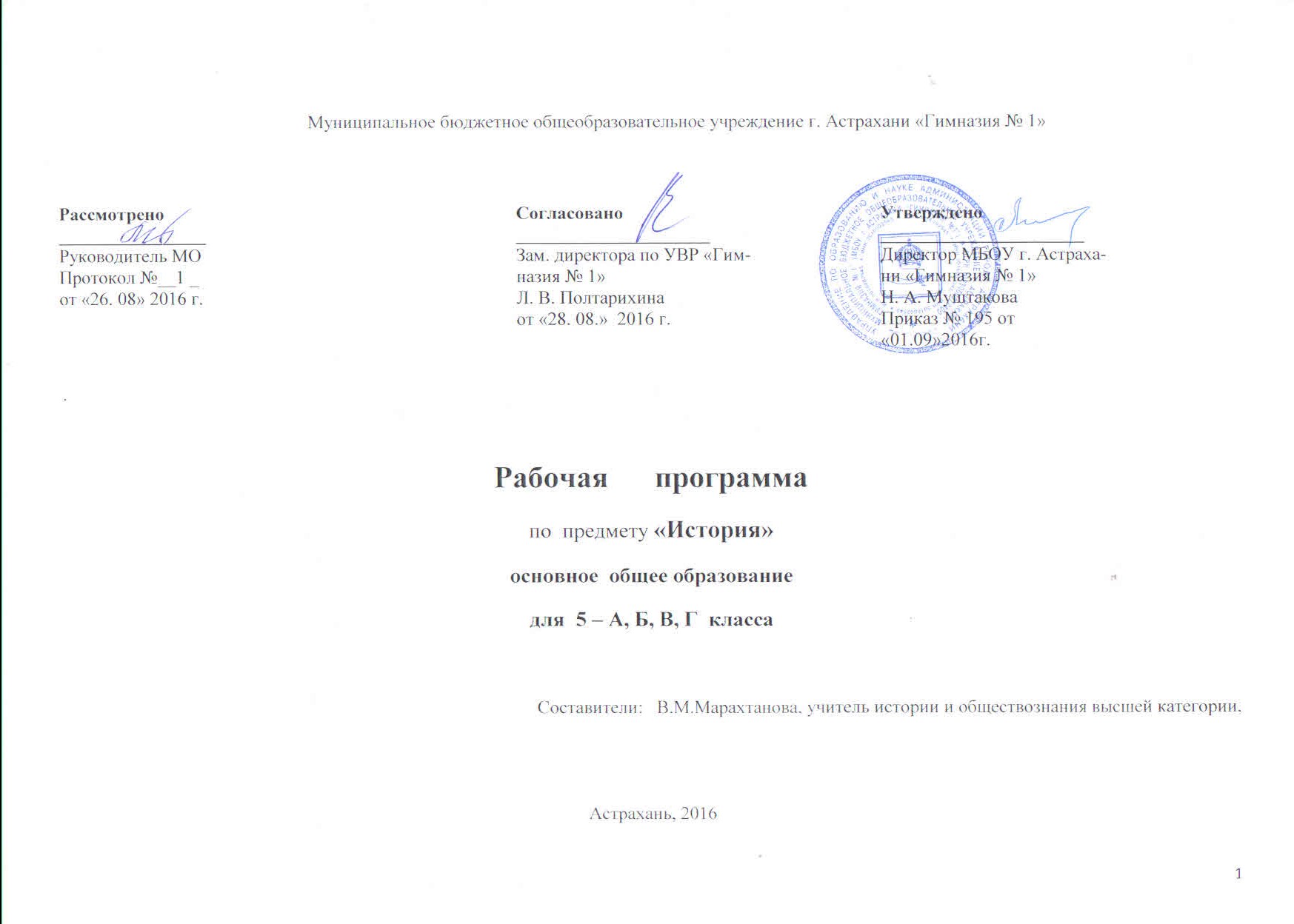                                                                                          Содержание рабочей программыПояснительная записка. – стр. 3-7Планируемые результаты освоения учебного предмета, курса. – стр. 8-13Содержание учебного предмета, курса. – стр. 14-31Календарно – тематическое планирование. – стр. 32- 52ПОЯСНИТЕЛЬНАЯ ЗАПИСКАДанная рабочая программа разработана на основе: Федерального государственного образовательного стандарта, основного общего образования;Примерной основной образовательной программой образовательного учреждения. Основная школа.  – М.: Просвещение, 2011. – 342с. (Стандарты второго поколения);Примерные программы по учебным предметам. История. 5-9 классы: проект. – М.: Просвещение, 2011. – 94 с. – (Стандарты второго поколения);Всеобщая история. 5-9 класс. Рабочие программы. Предметная линия учебников А.А. Вигасина - О.С. Сороко-Цюпы – А. Вигасин, Г. Годер- М.: Просвещение, 2011Программа ориентирована на УМК: предметная линия учебников А.А. Вигасина - О.С. Сороко-Цюпы : История Древнего мира: Учеб.для 5 класса общеобразовательных  заведений/Вигасин А.А., Годер Г.И., Свенцицкая И.С. –М.: Просвещение, 2012Рабочая программа конкретизирует содержание предметных тем образовательного стандарта, дает распределение учебных часов по разделам курса с учетом ФГОС, логики учебного процесса, возрастных особенностей учащихся. Рабочая программа способствует реализации единой концепции исторического образования.  Основной направленностью программы курса является воспитание патриотизма, гражданственности, уважения к истории и традициям, к правам и свободам человека, освоение исторического опыта, норм ценностей, которые необходимы для жизни в современном обществе. Рабочая программа ориентирована на овладение обучающимися универсальными учебными действиями по истории Древнего мира.   Данная программа реализуется на основе УМК по предмету:Учебник «История Древнего мира» для 5 класса авторов А. А. Вигасина, Г. И. Годер, И. С. Свенцицкой. — М: Просвещение, 2012.Годер Г. И. Рабочая тетрадь по истории Древнего мира. 5 кл.: В 2 вып. — М.: Просвещение, 2009.Годер Г. И. Методическое пособие по истории Древнего мира: 5 кл. — М.: Просвещение, 2009.Максимов Ю. И. Тесты по истории Древнего мира. К учебнику «История Древнего мира» для 5 класса авторов А. А. Вигасина, Г. И. Годер, И. С. Свенцицкой. — М., 2010.Электронное приложение к учебнику «История Древнего мира: учебник для 5 кл. общеобразовательных учреждений/А. А. Вигасин, Г. И. Годер, И. С. Свенцицкая. — М., 2008».Настенные исторические картыДревние государства мира.Рост территории государств в древности.Древний Восток. Египет и Передняя Азия.Древний Восток. Индия и Китай (III тыс. до н. э. — III в. н. э.).Древняя Греция (до середины Vв. до н. э.).Древняя Греция (Vв. до н.э.).Завоевания Александра Македонского в IV в. до н. э.Древняя Италия.Рост Римского государства в период республики и империи.Рост Римского государства в III в. до н. э. — II в. н. э.Римская республика в III—I вв. до н. э.Римская империя в I—III вв. н. э.Римская империя в IV—V вв. Падение Западной Римской империи.Изучение истории Древнего мира рассчитано на 68 часов, 2 часа в неделю.Цель изучения предмета  «История Древнего мира»:освоение значимости периода древности, Античности в истории народов Европы, Азии, и России в частности, а также их места в истории мировой цивилизации.Задачи изучения предмета «История Древнего мира»:формирование у пятиклассников ценностных ориентиров для этнонациональной, культурной самоидентификации в обществе на основе освоенных знаний о народах, персоналиях Античности;овладение знаниями о своеобразии эпохи Древнего мира в социальной, экономической, политической, духовной и нравственной сферах и раскрытие особенностей с помощью ключевых понятий предмета «История Древнего мира»;воспитание толерантности, уважения к культурному наследию, религии различных народов с использованием педагогического и культурного потенциала греко-римской мифологии, легенд и мифов других народов;формирование способности к самовыражению, самореализации, на примерах поступков и деятельности наиболее ярких личностей Древнего мира;развитие у учащихся интеллектуальных способностей и умений самостоятельно овладевать историческими знаниями и применять их в разных ситуациях;формирование у школьников способности применять знания о культуре, политическом устройстве обществ Древней Греции, Древнего Рима, других стран для понимания сути современных общественных явлений, в общении с другими людьми в условиях современного поликультурного общества.Эти знания, умения и ценности создают предпосылки для личностного развития учащихся, выражающегося в осознании ими культурного многообразия мира, в понимании и уважении других людей, народов и культур.Изменения, внесенные в рабочую программу:В связи с тем, что авторская программа А.А. Вигасина не содержит некоторые разделы, требуемые к изучению курса, поэтому  темы пропедевтического курса добавлены к изучению основных тем: Урок №1. Введение. (Что изучает наука история. Источники исторических знаний).Урок № 2. Древнейшие люди. (Историческая карта)Урок № 3. Родовые общины охотников и собирателей. (Знать своих предков – знать историю)Урок № 4. Возникновение искусства и религии. (Археология – помощница истории).Урок № 7. Повторение по теме «Жизнь первобытных людей». (Как работать с учебным материалом по истории).Урок №  8. Измерение  времени по годам.  (Измерение времени.)Урок № 10. Как жили  земледельцы и ремесленники.  (Наука о народах и наука, о прошлом).Урок № 16. Повторение по теме «Древний Египет». (Географические названия  - свидетели прошлого).        Авторская программа А.А. Вигасина  не регулирует перечень дидактических единиц, как это было ранее.  Поэтому  распределение количества часов, отведенных на изучение курса, на изучение той или иной темы, было распределено самостоятельно.Требования к уровню подготовки учащихся по истории Древнего мираПредполагается, что результатом изучения истории в 5 классе является развитие у учащихся  компетентностей – социально-адаптивной (гражданственной), когнитивной (познавательной), информационно-технологической, коммуникативной. Личностные результаты:осознание своей идентичности как гражданина страны, члена семьи, этнической и религиозной группы, локальной и региональной общности;освоение гуманистических традиций и ценностей современного общества, уважение прав и свобод человека;осмысление социально-нравственного опыта предшествующих поколений, способность к определению своей позиции и ответственному поведению в современном обществе;понимание культурного многообразия мира, уважение к культуре своего народа и других народов, толерантность.Метапредметные результаты:способность сознательно организовывать и регулировать свою деятельность — учебную, общественную и др.;овладение умениями работать с учебной и внешкольной информацией (анализировать и обобщать факты, составлять простой и развёрнутый план, тезисы, конспект, формулировать и обосновывать выводы и т. д.), использовать современные источники информации, в том числе материалы на электронных носителях;способность решать творческие задачи, представлять результаты своей деятельности в различных формах (сообщение, эссе, презентация, реферат и др.);готовность к сотрудничеству с соучениками, коллективной работе, освоение основ межкультурного взаимодействия в школе и социальном окружении и др.;активное применение знаний и приобретённых умений, освоенных в школе, в повседневной жизни и продуктивное взаимодействие с другими людьми в профессиональной сфере и социуме.Предметные результаты:овладение целостными представлениями об историческом пути человечества как необходимой основы для миропонимания и познания современного общества, истории собственной страны;способность применять понятийный аппарат исторического знания и приёмы исторического анализа для раскрытия сущности и значения событий и явлений прошлого и современности в курсах всеобщей истории;способность соотносить историческое время и историческое пространство, действия и поступки личностей во времени и пространстве;умения изучать и систематизировать информацию из различных исторических и современных источников, раскрывая её социальную принадлежность и познавательную ценность, читать историческую карту и ориентироваться в ней;расширение опыта оценочной деятельности на основе осмысления жизни и деяний личностей и народов в истории своей страны и человечества в целом;готовность применять исторические знания для выявления и сохранения исторических и культурных памятников своей страны и мира.Знать/ уметь:Знание хронологии, работа с хронологией:указывать хронологические рамки и периоды ключевых процессов, а также даты важнейших событий  истории Древнего мира;соотносить год с веком, эрой, устанавливать последовательность и длительность исторических событий.Знание исторических фактов, работа с фактами:характеризовать место, обстоятельства, участников, этапы, особенности, результаты важнейших исторических событий;группировать (классифицировать) факты по различным признакам и основаниям.Работа с историческими источниками:читать историческую карту с опорой на легенду, ориентироваться в ней, соотносить местонахождение и состояние исторического объекта в разные эпохи, века, периоды;осуществлять поиск необходимой информации в одном или нескольких источниках (материальных, текстовых, изобразительных и др.), отбирать её, группировать, обобщать;сравнивать данные разных источников, выявлять их сходство и различия, время и место создания.Описание (реконструкция):последовательно строить рассказ (устно или письменно) об исторических событиях, их участниках;характеризовать условия и образ жизни, занятия людей, их достижения в различные исторические эпохи;на основе текста и иллюстраций учебника, дополнительной литературы, макетов, электронных изданий, интернет-ресурсов и т. п. составлять описание исторических объектов, памятников.Анализ, объяснение:различать факт (событие) и его описание (факт источника, факт историка);соотносить единичные исторические факты и общие явления;различать причину и следствие исторических событий, явлений;        выделять характерные, существенные признаки исторических событий и явлений;раскрывать смысл, значение важнейших исторических понятий;сравнивать исторические события и явления, определять в них общее и различия;излагать суждения о причинах и следствиях исторических событий.Работа с версиями, оценками:приводить оценки исторических событий и личностей, изложенные в учебной литературе;определять и объяснять (аргументировать) своё отношение к наиболее значительным событиям и личностям в истории и их оценку. Применение знаний и умений в общении, социальной   среде:применять исторические знания для раскрытия причин и оценки сущности современных событий;использовать знания об истории и культуре своего народа и других народов в общении с людьми в школе и внешкольной жизни как основу диалога в поликультурной среде;способствовать сохранению памятников истории и культуры (участвовать в создании школьных музеев, учебных и общественных мероприятиях по поиску и охране памятников истории и культуры).Базовые компетентности являются показателями освоения курса и предполагают следующие результаты:способность осуществлять поиск нужной информации по заданной теме в источниках различного типа;способность выделять главное в тексте и второстепенное;способность анализировать графическую, статистическую, художественную, текстовую, аудиовизуальную информацию;способность выстраивать ответ в соответствии с заданием, целью (сжато, полно, выборочно). способность развёрнуто излагать свою точку зрения, аргументировать её в соответствии с возрастными возможностями;способность пользоваться мультимедийными ресурсами и компьютером для обработки, передачи, систематизации информации в соответствии с целью;способность (на уровне возраста) вести диалог, публично выступать с докладом, защитой презентации;способность организовывать свою деятельность и соотносить её с целью группы, коллектива;способность слышать, слушать и учитывать мнение другого в процессе учебного сотрудничества;способность определять свою роль в учебной группе и определять вклад в общий результат;способность оценивать и корректировать своё поведение в социальной среде в соответствии с возрастом.II. Учебно - тематический план  с указанием выделяемого времени в часахIII. СОДЕРЖАНИЕВведение. 1 час.Откуда мы знаем, как жили наши предки. Письменные источники о прошлом. Древние сооружения как источник наших знаний о прошлом. Роль археологических раскопок в изучении истории Древнего мира.Счёт лет в истории. Хронология — наука об измерении времени. Опыт, культура счёта времени по годам в древних государствах. Изменения счёта времени с наступлением христианской эры. Особенности обозначения фактов до нашей эры (обратный счёт лет). Представление о понятиях: год, век (столетие), тысячелетие, эпоха, эра.РАЗДЕЛ I. Жизнь первобытных людей. 7 часов.Тема 1. Первобытные собиратели и охотники. 3 часа.Представление о понятии «первобытные люди». Древнейшие люди. Древнейшие люди — наши далёкие предки. Прародина человека. Археологические свидетельства первобытного состояния древнейшего человека. Орудия труда и складывание опыта их изготовления. Собирательство и охота — способы добывания пищи. Первое великое открытие человека — овладение огнём.Родовые общины охотников и собирателей. Расселение древнейших людей и его особенности. Испытание холодом. Освоение пещер. Строительство жилища. Освоение промысла охоты. Охота как основной способ добычи пищи древнейшего человека. Умение сообща достигать цели в охоте. Новые орудия охоты древнейшего человека. Человек разумный: кто он? Родовые общины. Сообщество сородичей. Особенности совместного ведения хозяйства в родовой общине. Распределение обязанностей в родовой общине.Возникновение искусства и религии. Как была найдена пещерная живопись. Загадки древнейших рисунков. Человек «заколдовывает» зверя. Зарождение веры в душу. Представление о религиозных верованиях первобытных охотников и собирателей.Тема 2. Первобытные земледельцы и скотоводы. 3 часа.Возникновение земледелия и скотоводства. Представление о зарождении производящего хозяйства: мотыжное земледелие. Первые орудия труда земледельцев. Районы раннего земледелия. Приручение животных. Скотоводство и изменения в жизни людей. Последствия перехода к производящему хозяйству. Освоение ремёсел. Гончарное дело, прядение, ткачество. Изобретение ткацкого станка.Родовые общины земледельцев и скотоводов. Племя: изменение отношений. Управление племенем. Представления о происхождении рода, племени. Первобытные религиозные верования земледельцев и скотоводов. Зарождение культа.Появление неравенства и знати. Развитие ремёсел. Выделение ремесленников в общине. Изобретение гончарного круга. Начало обработки металлов. Изобретение плуга. От родовой общины к соседской. Выделение семьи. Возникновение неравенства в общине земледельцев. Выделение знати. Преобразование поселений в города.Повторение. Какой опыт, наследие дала человечеству эпоха первобытности? Переход от первобытности к цивилизации (неолитическая революция (отделение земледелия и скотоводства от собирательства и охоты), выделение ремесла, появление городов, государств, письменности).Тема 3. Счёт лет в истории. 1 час.Измерение времени по годам. Как в древности считали года. Счёт лет, которым мы пользуемся. Летоисчисление от Рождества Христова. Наша эра. «Линия» времени как схема ориентировки в историческом времени.РАЗДЕЛ II. Древний Восток. 20 часов.Тема 4. Древний Египет. 8 часов.Государство на берегах Нила. Страна Египет. Местоположение государства. Разливы Нила и природные условия. Земледелие в Древнем Египте. Система орошения земель под урожай. Путь к объединению Древнего Египта. Возникновение единого государства в Египте. Управление страной.Как жили земледельцы и ремесленники. Жители Египта: от фараона до простого земледельца. Труд земледельцев. Система каналов. В гостях у египтянина. Ремёсла и обмен. Писцы собирают налоги.Жизнь египетского вельможи. О чём могут рассказать гробницы вельмож. В усадьбе вельможи. Служба вельмож. Вельможа во дворце фараона. Отношения фараона и его вельможей.Военные походы фараонов. Отряды пеших воинов. Вооружение пехотинцев. Боевые колесницы египтян. Направления военных походов и завоевания фараонов. Завоевательные походы Тутмоса III. Военные трофеи и триумф фараонов. Главные города Древнего Египта — Мемфис, Фивы. Судьбы военные. Появление наёмного войска.Религия древних египтян. Боги и жрецы. Храмы — жилища богов. Могущество жрецов. Рассказы египтян о своих богах. Священные животные и боги. Миф об Осирисе и Исиде. Сет и Осирис. Суд Осириса. Представление древних египтян о «царстве мёртвых»: мумия, гробница, саркофаг. Фараон — сын Солнца. Безграничность власти фараона. «Книга мёртвых».Искусство древних египтян. Первое из чудес света. Возведение каменных пирамид. Большой Сфинкс. Пирамида фараона Хеопса. Храм — жилище богов. Внешний вид и внутреннее устройство храма. Археологические открытия в гробницах древнеегипетских фараонов. Гробница фараона Тутанхамона. Образ Нефертити. Искусство древнеегипетской скульптуры: статуя, скульптурный портрет. Правила ваяния человека в скульптуре и изображения в росписях. Экспозиции древнеегипетского искусства в национальных музеях мира: Эрмитаж, Лувр, Британский музей.Письменность и знания древних египтян. Загадочные письмена и их разгадка. Особенности древнеегипетской письменности. Иероглифическое письмо. Изобретение материала и инструмента для письма. Египетские папирусы: верность традиции. Свиток папируса — древнеегипетская книга. Школа подготовки писцов и жрецов. Первооснова научных знаний (математика, астрономия). Изобретения инструментов отсчёта времени: солнечный календарь, водяные часы, звёздные карты. Хранители знаний — жрецы.Повторение. Достижения древних египтян (ирригационное земледелие, культовое каменное строительство, становление искусства, письменности, зарождение основ наук). Неограниченная власть фараонов. Представление о загробном воздаянии (суд Осириса и клятва умершего).Тема 5. Западная Азия в древности. 7 часов. Древнее Двуречье. Страна двух рек. Местоположение, природа и ландшафт Южного Двуречья. Ирригационное (оросительное) земледелие. Схожесть хронологии возникновения государственности в Междуречье и Нильской долине. Города из глиняных кирпичей. Шумерские города Ур и Урук. Глина как основной строительный и бытовой материал. Культовые сооружения шумеров: ступенчатые башни от земли до неба. Боги шумеров. Область знаний и полномочий жрецов. Жрецы учёные. Клинопись. Писцовые школы. Научные знания (астрономия, математика). Письмена на глиняных табличках. Мифы II сказания с глиняных табличек. Клинопись — особое письмо Двуречья.Вавилонский царь Хаммурапи и его законы. Город Вавилон становится главным в Двуречье. Власть царя Хаммурапи — власть от бога Шамаша. Представление о законах Хаммурапи как законах богов. Узаконенная традиция суда над преступниками. Принцип талиона. Законы о рабах. Законы о богачах и бедняках. Закон о новых отношениях, о новых социальных группах: ростовщик.Финикийские мореплаватели. География, природа и занятия населения Финикии. Средиземное море и финикийцы. Виноградарство и оливководство. Ремёсла: стеклоделие, изготовление пурпурных тканей. Развитие торговли в городах Финикии: Библ, Сидон, Тир. Морская торговля и пиратство. Колонии финикийцев. Древнейший финикийский алфавит, легенды о финикийцах.Библейские сказания. Ветхий Завет. Расселение древнееврейских племён. Организация жизни, занятия и быт древнееврейских общин. Библия как история в преданиях еврейских племён. Переход к единобожию. Библия и Ветхий Завет. Мораль заповедей Бога Яхве. Иосиф и его братья. Моисей выводит евреев из Египта: библейские мифы и сказания как исторический и нравственный опыт еврейского народа. Бог даёт законы народу.Древнееврейское царство. Библейские сказания о войнах евреев в Палестине. Борьба с филистимлянами. Древнееврейское царство и предания о его первых правителях: Сауле, Давиде, Соломоне. Правление Соломона. Иерусалим как столица царства. Храм Бога Яхве. Библейские предания о героях.Ассирийская держава. Освоение железа. Начало обработки железа. Последствия использования железных орудий труда. Использование железа в военном ремесле. Ассирийское войско. Конница ассирийцев. Приспособления для победы над противником. Ассирийское царство — одна из великих держав Древнего мира. Завоевания ассирийских царей. Трагедия побеждённых Ассирией стран. Ниневия — достойная столица ассирийских царей-завоевателей. Царский дворец. Библиотека глиняных книг Ашшурбанапала. Археологические свидетельства ассирийского искусства. Легенды об ассирийцах. Гибель Ассирийской державы.Персидская держава «царя царей». Три великих царства в Западной Азии. Город Вавилон и его сооружения. Начало чеканки монеты в Лидии. Завоевания персов. Персидский Царь Кир Великий: его победы, военные хитрости и легенды о нём. Образование Персидской державы (завоевание Мидии, Лидии, Вавилонии, Египта). Царь Дарий Первый. «Царская дорога» и «царская почта». Система налогообложения. Войско персидского царя. Столица великой державы древности — город Персеполь.Тема 6. Индия и Китай в древности. 4 часа.Своеобразие путей становления государственности в Индии и Китае в период древности.Природа и люди Древней Индии. Страна между Гималаями и океаном. Реки Инд и Ганг. Гималайские горы. Джунгли на берегах Ганга. Деревни среди джунглей. Освоение земель и развитие оросительного земледелия. Основные занятия индийцев. Жизнь среди природы: животные и боги индийцев. Сказание о Раме. Древнейшие города. Вера в переселение душ.Индийские касты. Миф о происхождении четырёх каст. Обряд жертвоприношения богам: Периоды жизни брахмана. Кастовое общество неравных: варны и касты знатных воинов, земледельцев и слуг. «Неприкасаемые». Индийская мудрость, знания и книги. Возникновение буддизма. Легенда о Будде. Объединение Индии царём Ашока.Чему учил китайский мудрец Конфуций. Страна, где жили китайцы. География, природа и ландшафт Великой Китайской равнины. Реки Хуанхэ и Янцзы. Высшая добродетель — уважение к старшим. Учение Конфуция. Мудрость — в знании старинных книг. Китайские иероглифы. Китайская наука учтивости.Первый властелин единого Китая. Объединение Китая при Цинь Шихуане. Завоевательные войны, расширение территории государства Цинь Шихуана. Великая Китайская стена и мир китайцев. Деспотия Цинь Шихуана. Возмущение народа. Свержение наследников Цинь Шихуана. Археологические свидетельства эпохи: глиняные воины гробницы Цинь Шихуана. Шёлк. Великий шёлковый путь. Чай. Бумага. Компас.Повторение. Вклад народов Древнего Востока в мировую историю и культуру. 1 час.РАЗДЕЛ III. Древняя Греция. 21 час.Тема 7. Древнейшая Греция. 5 часов.Местоположение, природа и ландшафт. Роль моря в жизни греков. Отсутствие полноводных рек.Греки и критяне. Древнейшие города: Микены, Тиринф, Пилос, Афины. Критское царство в разрезе археологических находок и открытий. Кносский дворец: архитектура, скульптура и фресковая роспись. Морское могущество Крита. Тайна критской письменности. Гибель Критского царства. Мифы критского цикла: Тесей и Минотавр, Дедал и Икар.Микены и Троя. В крепостных Микенах. Местонахождение. «Архитектура великанов». Каменные Львиные ворота. Облик города-крепости: археологические находки и исследования. Древнейшее греческое письмо. Заселение островов Эгейского моря. Троянская война. Мифы о начале Троянской войны. Вторжение в Грецию с севера воинственных племён и его последствия.Поэма Гомера «Илиада». Миф о Троянской войне и поэмы «Илиада» и «Одиссея». Гнев Ахиллеса. Поединок Ахиллеса с Гектором. Похороны Гектора. Мифы и сказания об Одиссее, Ахиллесе, троянском коне. Мораль поэмы.Поэма Гомера «Одиссея». География странствий царя с острова Итака — Одиссея. Одиссей находит приют у царя Алкиноя. На острове циклопов. Встреча с сиренами. Возвращение на Итаку. Расправа с женихами. Мораль поэмы.Религия древних греков. Боги Греции. Основные занятия греков и их покровители. Религиозные верования греков. Пантеон олимпийских богов . Мифы о Деметре и Персефоне. Миф о Прометее. Мифы о Дионисе и Геракле. Миф о споре Афины с Посейдоном.Тема 8. Полисы Греции и их борьба с персидским нашествием. 7 часов.Начало обработки железа в Греции. Возникновение полисов — городов-государств (Афины, Спарта, Коринф, Фивы, Милет). Создание греческого алфавита.Земледельцы Аттики теряют землю и свободу. География, природа и ландшафт Аттики. Дефицит земли. Перенаселённость Аттики. Основные занятия населения Аттики: садоводство, выращивание оливковых деревьев и винограда. Знать и демос в Афинском полисе. Знать во главе управления Афин. Ареопаг и архонты. Законы Драконта. Бедственное положение земледельцев. Долговое рабство. Нарастание недовольства демоса.Зарождение демократии в Афинах. Демос восстаёт против знати. Демократические реформы Солона. Отмена долгового рабства. Перемены в управлении Афинами. Народное собрание и граждане Афин. Создание выборного суда. Солон о своих законах.Древняя Спарта. География, природа и ландшафт Лаконии. Полис Спарты. Завоевание спартанцами Лаконии и Мессении. Спартанцы и илоты: противостояние власти и большинства. Спарта — военный лагерь. Образ жизни и правила поведения спартиатов. Управление Спартой и войском. Спартанское воспитание. «Детский» способ голосования. Легенда о поэте Тиртее.Греческие колонии на берегах Средиземного и Чёрного морей. Греческая колонизация побережья Средиземного и Чёрного морей. Причины колонизации. Выбор места для колонии. Развитие межполисной торговли. Греки и скифы на берегах Чёрного моря. Отношения колонистов с местным населением. Единство мира и культуры эллинов. Эллада — колыбель греческой культуры. Как царь Дарий пытался завоевать земли на юге нынешней России. Древний город в дельте реки Дона.Олимпийские игры в древности. Праздник, объединявший эллинов. Олимпия — город, где зародилась традиция Олимпийских игр. Подготовка к общегреческим играм. Атлеты. Пять незабываемых дней. Виды состязаний. Миф об основании Олимпийских игр. Награды победителям. Легенды о знаменитых атлетах. Возвращение в родной город. Воспитательная роль зрелищ Олимпийских игр.Победа греков над персами в Марафонской битве. Над греками нависла угроза порабощения. Предсказание бога Аполлона. Марафонская битва. Победа афинян в Марафонской битве. Тактика и героизм стратега Мильтиада. Греческая фаланга.Нашествие персидских войск на Элладу. Подготовка эллинов к новой войне. Клятва афинских юношей при вступлении на военную службу. Идея Фемистокла о создании военного флота. Вторжение персов в Элладу. Патриотический подъём эллинов. Защита Фермопил. Подвиг трёхсот спартанцев и царя Леонида. Хитрость Фемистокла накануне Саламинской битвы. Морское Саламинское сражение. Роль Фемистокла и афинского флота в победе греков. Эсхил о победе греков на море. Разгром сухопутной армии персов при Платеях. Причины победы греков. Мораль предания «Перстень Поликрата».Тема 9. Возвышение Афин в V в. до н. э. и расцвет демократии. 5 часов.Последствия победы над персами для Афин. Афинский морской союз. Установление в полисах власти демоса — демократий.В гаванях афинского порта Пирей. В военных и торговых гаванях Пирея. Военный и торговый флот. Гражданское и негражданское население Афинского полиса. Пошлины. Рабство и рабский труд. Афины — крупнейший центр ремесла и торговли.В городе богини Афины. Город Афины и его районы. Миф о рождении богини Афины. Керамик — там, где дымят печи для обжига посуды. Посуда с краснофигурным и черно-фигурным рисунками. Керамик и его жители. Агора — главная площадь Афин. Из жизни древних гречанок. Быт афинян. Храмы Акрополя. Особенности архитектуры храмов. Фидий и его Афина. Атлеты Мирона и Поликлета.В афинских школах и гимнасиях. Воспитание детей педагогами. Образование афинян. Рабы-педагоги. Занятия в школе. Палестра. Афинские гимнасии. Греческие учёные о природе человека. Скульптуры Поликлета и Мирона и спортивные достижения учащихся палестры. В афинских гимнасиях. Обучение красноречию.В театре Диониса. Возникновение театра в Древней Греции. Устройство. Театральные актёры. Театральные представления: трагедии и комедии. На представлении трагедии Софокла «Антигона». Театральное представление комедии Аристофана «Птицы». Воспитательная роль театральных представлений.Афинская демократия при Перикле. Сущность афинской демократии в Vв. до н. э. Выборы на общественные должности в Афинах. Полномочия и роль Народного собрания, Совета пятисот. Перикл и наивысший расцвет Афин и демократии. Оплата работы на выборных должностях. Друзья и соратники Перикла: Аспасия, Геродот, Анаксагор, Софокл, Фидий. Афинский мудрец Сократ.Тема 10. Македонские завоевания в IVв. до н.э. 3 часа.Соперничество Афин и Спарты за господство над Элладой. Победа Спарты. Междоусобные войны греческих полисов и их ослабление. Усиление северного соседа Греции — Македонского царства.Города Эллады подчиняются Македонии. Возвышение Македонии при царе Филиппе. Стремление Филиппа подчинить соседей. Влияние эллинской культуры. Аристотель — учитель Александра, сына македонского царя Филиппа. Македонская фаланга. Конница. Осадные башни. Два вектора отношения Греции к Македонии: Исократ и Демосфен. Плутарх о Демосфене. Потеря Грецией независимости. Битва при Херонее: горечь поражения и начало отсчёта новой истории. Гибель Филиппа. Александр — царь Македонии и Греции.Поход Александра Македонского на Восток. Александр возглавил поход македонцев и греков в Азию. Первые победы: Река Граник. Быстрая победа над войском Дария III у города Исс. Походы в Финикию, Египет. Провозглашение Александра богом и сыном бога Солнца. Основание Александрии. Победа при Гавгамелах. Гибель Персидского царства. Поход в Индию — начало пути к завоеванию мира. Изменение великих планов. Возвращение в Вавилон. Писатели об Александре Македонском.В Александрии Египетской. Распад державы Александра после его смерти. Складывание пространства эллинистического мира на территории державы Александра Македонского: Египетское, Македонское, Сирийское царства. Александрия Египетская — крупнейший порт, торговый и культурный центр Восточного Средиземноморья. Фаросский маяк — одно из чудес света. Музей. Александрийская библиотека. Из истории древних библиотек. Греческие учёные на благо Александрии Египетской: Аристарх Самосский, Эратосфен, Евклид.Повторение. Вклад древних эллинов в мировую культуру. Условия складывания и своеобразие эллинистической культуры. Управление обществом в странах Древнего Востока и в Афинском полисе. Особенности афинской демократии. 1 час.РАЗДЕЛ IV. Древний Рим. 17 часов.Тема 11. Рим: от его возникновения до установления господства над Италией. 3 часа.Местоположение, природа и особенности ландшафта Италии. Пестрота населения древней Италии (латины, этруски, самниты, греки).Древнейший Рим. Легенда об основании Рима: Амулий, Ромул и Рем. Ромул — первый царь Рима. Город на семи холмах и его обитатели. Занятия римлян. Почитание Весты и Марса. Управление ранним Римом. Тарквиний Гордый и римский юноша Муций. Отказ римлян от царской власти.Завоевание Римом Италии. Возникновение республики. Консулы — ежегодно выбираемые правители Рима. Борьба плебеев за свои права. Народный трибун и право вето. Нашествие галлов. Военные победы римлян. Битвы с Пирром. Пиррова победа. Установление господства Рима над Италией. Решение земельного вопроса для плебеев.Устройство Римской республики. Плебеи — полноправные граждане Рима. Отмена долгового рабства. Выборы двух консулов. Принятие законов. Роль Сената в Риме. Римское войско и римские легионы. Тит Ливии о легионах. Одежда римлян. Гадания в Риме.Тема 12. Рим — сильнейшая держава Средиземноморья. 3 часа.Карфаген — преграда на пути к Сицилии. Карфаген — стратегический узел в Западном Средиземноморье. Первые победы Рима над Карфагеном. Создание военного флота. Захват Сицилии.Вторая война Рима с Карфагеном. Поход Ганнибала через снежные Альпы. Вторжение войск Ганнибала в Италию. Союз с галлами. Путь к Риму. Разгром римлян при Каннах: тактика Ганнибала и тактика римлян. Изменение стратегии римлян в войне с Ганнибалом. Первая морская победа римлян. Окончание войны. Победа Сципиона над Ганнибалом при Заме. Установление господства Рима в Западном Средиземноморье.Установление господства Рима во всём Восточном Средиземноморье. Рост Римского государства. Политика Рима «разделяй и властвуй». Подчинение Греции Риму. Поражение Сирии и Македонии. Трёхдневный триумф римского консула и исчезновение Македонии. Разрушение Коринфа. Сенатор Катон — автор сценария гибели Карфагена. Смерть Ганнибала. Средиземноморье — провинция Рима.Рабство в Древнем Риме. Завоевательные походы Рима — главный источник рабства. Политика Рима в провинциях. Наместники. Использование рабов в сельском хозяйстве, в быту римлян. Раб — «говорящее орудие». Гладиаторские игры — любимое зрелище римлян. Амфитеатры. Римские учёные о рабах.Тема 13. Гражданские войны в Риме. 4 часа.Возобновление и обострение противоречий между различными группами в римском обществе после подчинения Средиземноморья. Начало гражданских войн в Риме.Земельный закон братьев Гракхов. Дальние заморские походы и разорение земледельцев Италии. Потеря имущества бедняками. Обнищание населения. Заступник бедняков Тиберий Гракх. Принятие земельного закона Тиберия Гракха. Гибель Тиберия. Дальнейшее разорение земледельцев Италии. Гай Гракх — продолжатель дела брата. Гибель Гая.Восстание Спартака. Крупнейшее в древности восстание рабов в Италии. Первая победа восставших и Спартака над римским войском. Оформление армии восставших. Походы армии восставших рабов. Три победы восставших, приблизившие их к свободе. Обеспокоенность римского сената небывалым размахом восстания. Рабы в ловушке. Разгром армии рабов римлянами под руководством Красса. Причины поражения восставших.Единовластие Цезаря. Превращение римской армии в наёмную. Борьба полководцев за единоличную власть. Красе и Помпей. Возвышение Цезаря. Красе, Помпей и Цезарь. Завоевание Галлии. Гибель Красса. Плутарх о Риме. Захват Цезарем власти. Рим у ног Цезаря. Диктатура Цезаря. Легионы и ветераны — опора Цезаря в его политическом курсе. Брут и Цезарь. Убийство Цезаря в сенате.Установление империи. Поражение сторонников республики. Бегство заговорщиков из Рима. Борьба Антония и Октавиана за единовластие. Роль Клеопатры в судьбе Антония. Победа флота Октавиана у мыса Акций. Превращение Египта в римскую провинцию. Единовластие Октавиана. Окончание гражданских войн в Италии и провинциях. Власть и правление Октавиана Августа. Превращение Римского государства в империю. Меценат и поэт Гораций. Гибель Цицерона — римского философа. Поэма Вергилия «Энеида».Тема 14. Римская империя в первые века нашей эры. 5 часов.Протяжённость империи и время существования. Неудачные попытки императоров расширить римские владения.Соседи Римской империи. Установление мира с Парфией. Разгром римских легионов германцами. Главные враги Римской империи. Образ жизни и верования германцев. Предки славянских народов: римские писатели о славянах, их занятия, образ жизни и верования. Дороги Римской империи.  Рим при императоре Нероне. Укрепление власти императоров. Складывание культа императоров. Актёр на императорском троне. Тацит о Нероне. Падение нравственности: расцвет доносительства. Забавы и расправы Нерона. Нерон и Сенека. Пожар в Риме. Преследования христиан. Массовое восстание в армии и гибель Нерона.  Первые христиане и их учение. Проповедник Иисус из Палестины. «Сыны света» из Кумрана. Рассказы об Иисусе его учеников. Предательство Иуды. Распространение христианства. Моральные нормы Нагорной проповеди. Апостолы. Представления о Втором пришествии, Страшном суде и Царстве Божьем. Идея равенства всех людей перед Богом. Христиане — почитатели Иисуса, Божьего избранника. Преследования римскими властями христиан. Расцвет Римской империи во II в. Неэффективность рабского труда. Возникновение и развитие колоната. Правление Траяна — «лучшего из императоров». Тацит о Траяне. Военные успехи Траяна — последние завоевания римлян. Переход к обороне границ Римской империи. Масштабное строительство в Риме и провинциях на века. Новое в строительном ремесле. Обустройство городов в провинциях империи.«Вечный город» и его жители. Все дороги ведут в Рим. Город — столица империи. Архитектурный облик Рима. Колизей. Пантеон. Римский скульптурный портрет. Особняки на городских холмах. Многоэтажные дома в низинах между холмами. Обустройство повседневности римлян. Термы в жизни и культуре римлянина. «Хлеб и зрелища» для бедноты. Большой цирк в Риме.Тема 15. Разгром Рима германцами и падение Западной Римской империи. 2 часа.Римская империя при Константине. Укрепление границ империи. Рим и варвары. Вторжения варваров. Римская армия как инструмент борьбы полководцев за императорскую власть. Солдатские императоры. Правление Константина. Неограниченная власть императора. Увеличение численности армии. Прикрепление колонов к земле. Перемены в положении христиан. Признание христианства. Усиление влияния римского епископа (папы). Основание Константинополя и перенесение столицы на Восток. Украшение новой столицы за счёт архитектурных и скульптурных памятников Рима, Афин и других городов империи. Ад и рай в книгах христиан.Взятие Рима варварами. Разделение Римской империи на два самостоятельных государства. Наёмничество варваров в римскую армию. Вторжение готов в Италию. Борьба полководца Стилихона с готами. Расправа императора над Стилихоном. Недовольство легионеров-варваров. Взятие Рима Аларихом — вождём готов. Падение Западной Римской империи. Новый натиск варваров: захват Рима вандалами. Опустошение Вечного города варварами. Свержение юного римского императора Ромула Августула. Передача имперских регалий византийскому императору. Западная Римская империя перестала существовать. Конец эпохи античности.Итоговое повторение.2 часа. Признаки цивилизации Греции и Рима. Народовластие в Греции и Риме. Роль граждан в управлении государством. Нравы. Любовь к Отечеству. Отличие греческого полиса и Римской республики от государств Древнего Востока. Вклад народов древности в мировую культуру.IV. Список литературыЛитература для учителяАгбунов М. В. Античные мифы и легенды: мифологический словарь / М. В. Агбунов. — М., 1994.Бойс М. Зороастрийцы: Верования и обычаи / М. Бойс. — СПб., 1994.Гуляев В. И. Шумер. Вавилон. Ассирия / В. И. Гуляев. — М, 2005.Ботвинник М. Н. Жизнеописания знаменитых греков и римлян. Римляне / М. Н. Ботвинник, М. Б. Рабинович, К А. Стратановский. — М, 2008.История Востока. В 6 т. Т. 1. Восток в древности / под ред. Р. Б. Рыбакова. — М., 2002.Немировский Л. И. История Древнего мира: Античность /А. И. Немировский. — М., 2000. — Ч. 1—2.Мерри X. Наследие Сириуса. Разгадка тайн Древнего Египта / Пер. с англ. /X. Мерри. — М., 1998.10.        Целар К. Архитектура страны фараонов / К. Целар; пер.с венг. — М., 1990.Тематическая литератураГаспаров М. Л. Занимательная Греция / М. Л. Гаспаров. — М., 1998.Геродот. История / Геродот. — М., 1993.Древняя Греция: кн. для чтения / под ред. С. Л. Утченко. — М., 1974.Знаменитые греки и римляне. — СПб., 1993.История женщин на Западе. В 5 т. Т. 1. От древних богинь до христианских святых / Под общ. ред. Ж. Дюби, М. Перро. — СПб., 2005.Карсавин Л. П. История европейской культуры: Римская империя, христианство и варвары/Л. П. Карсавин. — СПб., 2003.Колобова К. М. Как жили древние греки / К. М. Колобова, Е. Л. Озерецкая. — М., 1959.Микель П. Древняя Греция / П. Микель. — М., 1999.Мифы Древней Греции. — М., 2001.Низолм Д. Древняя Греция: энциклопедия для детей / Д. Низолм. — М., 2001.Пич С. Греки / С. Пич, Э. Миллард. — М., 1994.Свенцицкая И. С. Первые христиане и Римская империя / И. С. Свенцицкая. — М., 2003.Сергеенко М. Е. Жизнь в Древнем Риме / М. Е. Сергеенко. - СПб., 2000.Сидорина Н. К. Древняя Греция и Рим / Н. К. Сидорина. - М., 2001.Уколова В. И. Книга для чтения по истории Древнего мира / В. И. Уколова, Л. П. Маринович. — М., 2004.Циркин Ю. Б. Гражданские войны в Риме: Побеждённые / Ю. Б. Циркин. - СПб., 2006.Чеканова Н. В. Римская диктатура последнего века республики / Н. В. Чеканова. — СПб., 2005.Шайд Дж. Религия римлян/Дж. Шайд. — М., 2006.Элиаде М. История веры и религиозных идей / М. Элиаде. - М., 2002.Ярхо В. Н. Семь дней в афинском театре Диониса / В. Н.Ярхо. - М., 2004.Интернет - ресурсы1.        Презентации по истории Древнего мира на образовательном ресурсе «Архив учебных программ и презентаций»:http://www.rusedu.ru/subcat 32.htmlНа сайте можно найти информацию по следующим темам: Древний Египет, Китай, Индия, Персия, Древняя Греция.2.        Презентации по истории Древнего мира на сайте «Единая коллекция цифровых образовательных ресурсов»:http://school-collection.edu.ru/На сайте можно найти информацию по следующим темам: Возникновение христианства; Гражданские войны в Риме. Юлий Цезарь; Жители Древнего Рима; Завоевание Римом Италии.3.        Прочие ресурсы по истории Древнего мира по различным темам:История Древнего Египта:http: //maat.org, ru/about/lectures.shtml http: //www.kemet.ruЭлектронная библиотека исторических источников от вавилонских глиняных табличек до Библии с комментариями «Древняя история мира»:http: //www, earth- history.com/Мировая художественная культура. Древний мир: от первобытности до Рима:http://www.mhk.spb.ru/Античная мифология:http://mythology.sgu.ru/mythology/ant/index.htmАнтичное христианство: http: //www, verigi .ru/?book=13 http://www.verigi.ru/?book=94 http: //www, verigi. ru/?book=71Электронные ресурсыV.  Календарно-тематическое планированиеVI. КОНТРОЛЬНО-ИЗМЕРИТЕЛЬНЫЙ МАТЕРИАЛПромежуточное тестированиеИтоговое тестирование.Промежуточный тестКонтрольный тест по истории Древнего мира по итогам I полугодия  I вариант1.Укажите главное отличие древнейших людей от животных:а) внешний облик; б) умение изготавливать орудия труда;в) физическая сила; г) приспособление к природным условиям2.Укажите, какое наказание было самым страшным для первобытного человека:а) лишение пищи;  б) удары плетью;  в) штрафы;  г) изгнание из племени3. Найдите лишнее. Основными занятиями древнейших людей были:а) охота; б) земледелие; в) собирательство; г) рыбная ловля4.  Назовите принцип, объединяющий эти слова.Высший правитель, главный судья, живой бог, высший военачальник:а) это название высших должностей в Египте;б) это титулы фараона; в) это обязанности верховного жреца5. Назовите понятие, которому соответствует данное описание.Египтяне верили, что будут жить вечно в царстве мертвых. Они заботились о сохранении тела умершего: в него,  думали они, должна вернуться душа. Для фараонов возводились особые гробницы. Они считаются первым из чудес света: а) саркофаги;  б) пирамиды;  в) храмы6. Приведите в соответствие:а) бог солнца                                                                       1) Тутмос;б) фараон, при котором Египет достиг наивысшего      2) Тутанхамонмогуществав) фараон, чья гробница сохранилась до наших             3) Амон-Радней в первозданном виде7. Когда были совершены самые успешные военные походы египетских фараонов?а) в 1792г. до н.э.;  б) в 1500г. до н.э.;  в) в 3000г. до н.э.8.Выберите правильный ответ.Древнее Двуречье – это страна, находившаяся:а) на северо-восточных границах Египта между реками Тигр и Евфрат;б) в нескольких сотнях километров к северо-востоку от Египта между реками Тигр и Евфрат;в) в нескольких сотнях километрах от Египта между реками Нил  и Тигр9. Назовите имя царя, в годы правления которого в Междуречье были созданы первые законы:а) Ашшурбанапал;  б) Дарий I;  в) Хаммурапи10. Назовите понятие, которому соответствует данное определение.Поселения, основанные финикийцами в местах, которые они постоянно посещали.а) гавани; б) колонии;  в) деревни11. Выберите правильный  и полный ответ.Древние евреи:а) подобно египтянам и вавилонянам поклонялись многим богам;б) в отличие от египтян и вавилонян поклонялись одному богу;в) подобно египтянам и вавилонянам поклонялись многим богам, но постепенно пришли к единобожию12.Назовите принцип, объединяющий эти слова.Железные мечи, надувные кожаные мешки, окованные железом тараны:а) это предметы вооружения, которые использовали египтяне, вавилоняне, ассирийцы и воины других государств  Древнего Востока;б) это предметы вооружения, которые впервые применили ассирийцы;в) это предметы вооружения, которые ассирийцы заимствовали  у жителей Вавилона13. Найдите лишнее.Столица Ассирии была сожжена в 612 году до н.э. В пожаре погибли:а) царский дворец;  б) последний царь Ассирии; в) знаменитая библиотека14. Восстановите последовательность событий:а) победа персов над Вавилоном; б) победа персов над Лидией;в) победа персов над Мидией; г) победа персов над Египтом15. Найдите лишнее. Крупнейшие правители древних государств Западной Азии:а) Соломон; б) Ашшурбанапал;  в) Шамаш; г) Кир; д) Хаммурапи16. Выберите правильный ответ.Выдающиеся мудрецы Древней Индии и Древнего Китая:а) Будда и Ашока;б) Конфуций и Цинь Шихуан;в) Будда и   Конфуций17. Выберите неправильный ответ.Великие реки Китая:а) Хуанхэ; б) Евфрат; в) ЯнцзыОтветы на вопросы теста:II вариант1. Оцените утверждение. Люди разумные, в отличие от древнейших людей, могли общаться друг с другом при помощи слов:а) верно; б) неверно2. Приведите в соответствие:а) человеческое стадо        1) древнейшие занятия людей;              б) вождь                              2) древнейший коллектив  людей;в) собирательство              3) глава племени во время войныи  охота3. Укажите, какое наказание было самым страшным для первобытного человека:а) лишение пищи;  б) удары плетью;  в) штрафы;  г) изгнание из племени4. Оцените утверждение.Древний Египет – страна, которая располагалась на берегах Нила от первого  порога до Средиземного моря:а) верно                б) неверно5. Найдите лишнее.Рассказывая об  египетской письменности, мы обязательно назовем эти слова: а) иероглифы; б) бумага; в) папирус; г) чернила6. Восстановите последовательность событий:а) строительство пирамиды Хеопса;б) военные походы Тутмоса;в) объединение Египта7.  Назовите понятие, которому соответствует данное определение. Материал для письменности в Древнем Двуречье:а) иероглифы; б) папирус; в) глиняные таблички8. Назовите имя царя, в годы правления которого в Междуречье были созданы первые законы:а) Ашшурбанапал; б) Дарий I; в) Хаммурапи9. Финикия славилась:а) виноградниками и оливковыми рощами;б) обширными полями  и пастбищами;в) строительным лесом10. Выберите правильный ответ.В отличие от Египта и Двуречья основным занятием финикийцев было:а) торговля; б) ремесло; в) земледелие11.Выберите правильный ответ.Ассирия находилась:а) В Двуречье, по верхнему течению Тигра;б) В Двуречье, по верхнему течению Евфрата;в) В Палестине, по течению Иордана12. Найдите лишнее слово.Ассирия покорила финикийские города:а) Тир; б) Библ; в) Вавилонию; г) Сидон13. Назовите понятие, которому соответствует данное определение.а) Цинь Шихуан – Сын Неба;б) Цинь Шихуан – Первый властелин Цинь;в) Цинь Шихуан –Вечный властелин Цинь14. Выбери неправильный ответ.Касты в Индии:а) брахманы; б) буддисты; в) воины15. Назовите принцип, объединяющий эти  слова.Осирис, Шамаш, Иштар, Яхве:а) это боги, которым поклонялись на Древнем Востоке;б) это боги, которым поклонялись в Египте;в) это боги, которым поклонялись в Двуречье16. Восстановите последовательность событий:а) победа персов над Вавилоном; б) победа персов над Лидией;в) победа персов над Мидией; г) победа персов над Египтом17. Приведите в соответствие:а) Ассирия                          1) царская дорога;б) Египет                            2) использование конницы;в) Персия                            3) мумия;г) Китай                              4) компасИтоговое тестирование1. Какому событию присущи следующие признаки?«Это война между гражданами одного государства; длительные, кровопролитные бои за власть в одной стране, длятся, как правило, долго...»а) мировая война; б) межпланетные войны; в) гражданская война; г) Отечественная война 2. Полис- это:а) область в южной Грецииб) небольшой город на острове Критв) небольшой самостоятельный город - государство в Греции    г) страна 3. Вера в существование в природе сверхъестественных сил называется:а) колдовством;  б) религией; в) магией; г) искусством 4. Замените, одним словом следующие выражения:а. «говорящие орудия» б. знак на теле раба  в. письменность Двуречья г. поселения финикийцев за пределами Финикии д. человек, дающий имущество «в рост» е. высокий тростник в Египте, из которого делали материал  для письма5. Главой древнеегипетского государства был:а) фараон б) вождь в) князь г) вельможа6. Первая часть Библии - Ветхий Завет - написана:а) ассирийцами б) евреями в) египтянами г) Финикии7. Соотнеси названия и государства:а) Нил;                           1. Финикия;б) Аравийский п-ов;      2. Египет;в) Иордан;                     3. Вавилония;г) Сидон;                       4. Еврейское царство;д) Евфрат и Тигр          5. Междуречье8. Определите, какие из перечисленных достижений человечества относятся к семи чудесам света:а) Храм Артемиды в Эфесеб) Великая китайская стенав) Колосс Родосскийг) статуя Зевса в Афинахд) Колизейе) «висячие сады» Семирамидыж) Египетские пирамидыз) Мавзолей Мавзола в Галикарнасеи)  Фаросский маякк)  Преображенская церковь в Кижах9.Что означают крылатые выражения:а) Пиррова победа -б) Яблоко раздора –в) Троянский конь -г) Нить Ариадны –д) Рубикон перейден –Ответы  на вопросы теста№ п/пНазвание темы Количество часов1Введение 12Жизнь первобытных людей73Древний Восток  20Древний Египет 8Западная Азия7Индия и Китай 4Урок обобщения 14Древняя Греция 21Древнейшая Греция5Полисы Греции и их борьба с персидским нашествием7Возвышение Афин в V в. до н.э. и расцвет демократии5Македонские завоевания в IV в. до н.э.3Повторение 15Древний Рим17Рим: от его возникновения до установления господства над Италией3Рим – сильнейшая держава Средиземноморья3Гражданские войны в Риме4Римская империя в первые века нашей эры5Падение Западной Римской империи26Повторение 2Итого: Итого: 68№ п/пНаименование раздела и темКол.часКол.часДатаДатаДом. заданиеДом. заданиеДидактический материалДидактический материалХарактеристика  УУДХарактеристика  УУДХарактеристика  УУДХарактеристика  УУДХарактеристика  УУДХарактеристика  УУД№ п/пНаименование раздела и темКол.часКол.часДатаДатаДом. заданиеДом. заданиеДидактический материалДидактический материалличностныерегулятивныерегулятивныекоммуникативныепознавательныепознавательные1Введение. Что изучает наука история. Источники исторических знаний. 11Выучить определенияВыучить определенияУстанавливать связь между целью учебной деятельности и ее мотивом.Самостоятельно анализировать условия достижения цели на основе учета выделенных учителем ориентиров действия в новом учебном материале.Самостоятельно анализировать условия достижения цели на основе учета выделенных учителем ориентиров действия в новом учебном материале.Участвовать в обсуждении вопроса о том, для чего нужно знать историю.Раскрывать значение терминов история, век, исторический источник.Раскрывать значение терминов история, век, исторический источник.Раздел I. Жизнь первобытных людей. 6 чРаздел I. Жизнь первобытных людей. 6 чРаздел I. Жизнь первобытных людей. 6 чРаздел I. Жизнь первобытных людей. 6 чРаздел I. Жизнь первобытных людей. 6 чРаздел I. Жизнь первобытных людей. 6 чРаздел I. Жизнь первобытных людей. 6 чРаздел I. Жизнь первобытных людей. 6 чРаздел I. Жизнь первобытных людей. 6 чРаздел I. Жизнь первобытных людей. 6 чРаздел I. Жизнь первобытных людей. 6 чРаздел I. Жизнь первобытных людей. 6 чРаздел I. Жизнь первобытных людей. 6 чРаздел I. Жизнь первобытных людей. 6 чРаздел I. Жизнь первобытных людей. 6 чТема 1. Первобытные собиратели и охотники. 3 чТема 1. Первобытные собиратели и охотники. 3 чТема 1. Первобытные собиратели и охотники. 3 чТема 1. Первобытные собиратели и охотники. 3 чТема 1. Первобытные собиратели и охотники. 3 чТема 1. Первобытные собиратели и охотники. 3 чТема 1. Первобытные собиратели и охотники. 3 чТема 1. Первобытные собиратели и охотники. 3 чТема 1. Первобытные собиратели и охотники. 3 чТема 1. Первобытные собиратели и охотники. 3 чТема 1. Первобытные собиратели и охотники. 3 чТема 1. Первобытные собиратели и охотники. 3 чТема 1. Первобытные собиратели и охотники. 3 чТема 1. Первобытные собиратели и охотники. 3 чТема 1. Первобытные собиратели и охотники. 3 ч2Древнейшие люди.Историческая карта.11§1пересказать и ответить на вопросы§1пересказать и ответить на вопросыИстория 5 класс, Просвещение, 2002, Атлас.  Древний мир. 5 класс, М., 2007История 5 класс, Просвещение, 2002, Атлас.  Древний мир. 5 класс, М., 2007Изображать  в рисунке собственное представление о первобытном человеке и его образе жизни.Показывать на карте места расселения древнейших людей.Показывать на карте места расселения древнейших людей.Устно описывать первые орудия труда. Сравнивать первобытного и современного человека.  Характеризовать достижения первобытного человека, его приспособление к природе.Комментировать и формулировать понятия: первобытные люди, орудие труда, собирательство.Комментировать и формулировать понятия: первобытные люди, орудие труда, собирательство.3Родовые общины охотников и собирателей.Знать своих предков – знать историю.11§2 пересказ, ответить на вопрос №4§2 пересказ, ответить на вопрос №4Знание о своей этнической принадлежностиуважение к ценностям семьи, любовь к природе.Разрабатывать сценарии охоты на крупного зверя. Выделять признаки родовой общины.Разрабатывать сценарии охоты на крупного зверя. Выделять признаки родовой общины.Называть и охарактеризовать новые изобретения человека для охоты.  Характеризовать новые способы охоты.Исследовать на исторической карте и в мультимедиа ресурсах географию расселения первобытных людей.Исследовать на исторической карте и в мультимедиа ресурсах географию расселения первобытных людей.4Возникновение искусства и религии. Археология – помощница истории.11§3 пересказ, заполнить таблицу§3 пересказ, заполнить таблицуПрезентацияиллюстрацииПрезентацияиллюстрацииОсвоение общемирового культурного наследия. Охарактеризовать первобытные верования людей.Охарактеризовать первобытные верования людей.Рассказать о наскальной живописи, версиях её происхождения. Работать с текстом учебника по заданиям учителя в малых группахОбъяснить, как учёные разгадывают загадки древних художников.Объяснить, как учёные разгадывают загадки древних художников.Тема 2.  Первобытные земледельцы и скотоводы. 2 чТема 2.  Первобытные земледельцы и скотоводы. 2 чТема 2.  Первобытные земледельцы и скотоводы. 2 чТема 2.  Первобытные земледельцы и скотоводы. 2 чТема 2.  Первобытные земледельцы и скотоводы. 2 чТема 2.  Первобытные земледельцы и скотоводы. 2 чТема 2.  Первобытные земледельцы и скотоводы. 2 чТема 2.  Первобытные земледельцы и скотоводы. 2 чТема 2.  Первобытные земледельцы и скотоводы. 2 чТема 2.  Первобытные земледельцы и скотоводы. 2 чТема 2.  Первобытные земледельцы и скотоводы. 2 чТема 2.  Первобытные земледельцы и скотоводы. 2 чТема 2.  Первобытные земледельцы и скотоводы. 2 чПрезентацияПрезентация5Возникновение  земледелия и скотоводства.Возникновение  земледелия и скотоводства.11§4 пересказ, ответить на вопрос №3§4 пересказ, ответить на вопрос №3Атлас.  Древний мир. 5 класс, М., 2007Уважение к труду, ценностям семьи, любовь к природе.   Ориентация в системе моральных норм и ценностей.Охарактеризовать изменения в социально-хозяйственной жизни людей с появлением земледелия и скотоводства.  Обозначить последствия появления гончарного и ткацкого ремёсел в жизни общины. Охарактеризовать религиозные верования древнего человека.Рассказать о переходе от собирательства к мотыжному земледелию.   Выделить и прокомментировать промыслы (лесные) и освоенные древним человеком ремёсла.Рассказать о переходе от собирательства к мотыжному земледелию.   Выделить и прокомментировать промыслы (лесные) и освоенные древним человеком ремёсла.Исследовать географию районов первичного земледелия на исторической карте.  Схематически изобразить и прокомментировать управление родовой общиной и племенем.Исследовать географию районов первичного земледелия на исторической карте.  Схематически изобразить и прокомментировать управление родовой общиной и племенем.6Появление неравенства и знати.Появление неравенства и знати.11§5 пересказ, повторить основные понятия§5 пересказ, повторить основные понятияИстория 5 класс, Просвещение, 2012Ориентация в особенностях социальных отношений и взаимодействий, установление взаимосвязи между общественными и политическими событиями.Находить на карте районы, где предположительно появилась металлургия.Выделять и сравнивать признаки родовой и соседской общин. Выделять и сравнивать признаки родовой и соседской общин. Раскрывать смысл понятий: ремесло, ремесленник, гончарный круг, металлургия, плужное земледелие, соседская община, вождь, соплеменники, дружина, знать, города, святилища, государства.  Характеризовать изменения отношений в общине с выделением в ней знати.Раскрывать смысл понятий: ремесло, ремесленник, гончарный круг, металлургия, плужное земледелие, соседская община, вождь, соплеменники, дружина, знать, города, святилища, государства.  Характеризовать изменения отношений в общине с выделением в ней знати.7Повторение по теме «Жизнь первобытных людей» Как работать с учебным материалом по истории.Повторение по теме «Жизнь первобытных людей» Как работать с учебным материалом по истории.11Решать проблемные и развивающие задачи с использованием мультимедиаресурсов.Осуществлять познавательную рефлексию в отношении действий по решению учебных и познавательных задач.Использовать электронные ресурсы для виртуального исторического путешествия.Использовать электронные ресурсы для виртуального исторического путешествия.Осуществлять выбор наиболее эффективных способов решения задач, обобщать понятия, создавать и преобразовывать модели и схемы для решения задач. Делать умозаключения и выводы на основе аргументации.Осуществлять выбор наиболее эффективных способов решения задач, обобщать понятия, создавать и преобразовывать модели и схемы для решения задач. Делать умозаключения и выводы на основе аргументации.Тема 3. Счёт лет в истории. 1ч.Тема 3. Счёт лет в истории. 1ч.Тема 3. Счёт лет в истории. 1ч.Тема 3. Счёт лет в истории. 1ч.Тема 3. Счёт лет в истории. 1ч.Тема 3. Счёт лет в истории. 1ч.Тема 3. Счёт лет в истории. 1ч.Тема 3. Счёт лет в истории. 1ч.Тема 3. Счёт лет в истории. 1ч.Тема 3. Счёт лет в истории. 1ч.Тема 3. Счёт лет в истории. 1ч.Тема 3. Счёт лет в истории. 1ч.Тема 3. Счёт лет в истории. 1ч.Тема 3. Счёт лет в истории. 1ч.Тема 3. Счёт лет в истории. 1ч.8Измерение времени по годам.Измерение времени по годам.11Ответить на вопросы 3-4 на с.30Ответить на вопросы 3-4 на с.30Решать исторические задачи и проблемные ситуации на счёт времени.Уметь определять историческое время по ленте времени.Понимать относительность мнений и подходов к решению проблемы.Понимать относительность мнений и подходов к решению проблемы.Осмыслить различие понятий: год, век, столетие, эра, эпоха, исторический период.Осмыслить различие понятий: год, век, столетие, эра, эпоха, исторический период.Раздел II. Древний Восток.  20ч.Раздел II. Древний Восток.  20ч.Раздел II. Древний Восток.  20ч.Раздел II. Древний Восток.  20ч.Раздел II. Древний Восток.  20ч.Раздел II. Древний Восток.  20ч.Раздел II. Древний Восток.  20ч.Раздел II. Древний Восток.  20ч.Раздел II. Древний Восток.  20ч.Раздел II. Древний Восток.  20ч.Раздел II. Древний Восток.  20ч.Раздел II. Древний Восток.  20ч.Раздел II. Древний Восток.  20ч.Раздел II. Древний Восток.  20ч.Раздел II. Древний Восток.  20ч.Тема 4. Древний Египет. 8ч.Тема 4. Древний Египет. 8ч.Тема 4. Древний Египет. 8ч.Тема 4. Древний Египет. 8ч.Тема 4. Древний Египет. 8ч.Тема 4. Древний Египет. 8ч.Тема 4. Древний Египет. 8ч.Тема 4. Древний Египет. 8ч.Тема 4. Древний Египет. 8ч.Тема 4. Древний Египет. 8ч.Тема 4. Древний Египет. 8ч.Тема 4. Древний Египет. 8ч.Тема 4. Древний Египет. 8ч.Тема 4. Древний Египет. 8ч.Тема 4. Древний Египет. 8ч.9Государство на берегах Нила.Государство на берегах Нила.11§6 пересказ§6 пересказАтлас.  Древний мир. 5 класс, М., 2012Самостоятельно подготовить тематическое сообщение к уроку по выбору.Устанавливать причинно-следственные связи природы и занятий древних египтян.Характеризовать местоположение государства с помощью исторической карты и её легенды.Характеризовать местоположение государства с помощью исторической карты и её легенды.Раскрывать значение понятий и терминов: государство, папирус, дельта, оазис, ил, рельеф, фараон.Раскрывать значение понятий и терминов: государство, папирус, дельта, оазис, ил, рельеф, фараон.10Как жили земледельцы и ремесленникиНаука о народах и наука о прошлом.Как жили земледельцы и ремесленникиНаука о народах и наука о прошлом.11§7,8 пересказ, составить рассказ по вопросу №3 на с.39§7,8 пересказ, составить рассказ по вопросу №3 на с.39Атлас.  Древний мир. 5 класс, М., 2012Экологическое сознание.Оценивать достижения культуры.Находить и группировать информацию по данной теме из текстов учебника, дополнительных источников к параграфу, дополнительной литературы, электронных изданий.Находить и группировать информацию по данной теме из текстов учебника, дополнительных источников к параграфу, дополнительной литературы, электронных изданий.Комментировать понятия: вельможи, писцы, налоги, шадуф,  и самостоятельно формулировать их. Комментировать понятия: вельможи, писцы, налоги, шадуф,  и самостоятельно формулировать их. 11Жизнь египетского вельможи.Жизнь египетского вельможи.11§8, пересказ§8, пересказОриентация в особенностях  и ценностей и их иерархизации. отношений и взаимодействий, в системе моральных нормХарактеризовать особенности власти фараонов и порядок управления страной.Учиться работать в малой группе над общим заданием.Учиться работать в малой группе над общим заданием.Выделять главное в части параграфа, во всём параграфе.  Выделять ключевые понятия, которые раскрывают тему урока.Выделять главное в части параграфа, во всём параграфе.  Выделять ключевые понятия, которые раскрывают тему урока.12Военные походы фараонов.Военные походы фараонов.11§9 составить рассказ по вопросу №6 на с.48§9 составить рассказ по вопросу №6 на с.48Тест, «Атлас Древнего мира», ЗАО «Новый диск», 2012Подготовить сообщение о военных походах Тутмоса III.Анализировать завоевание египтян и давать им соответствующую оценку.Работать с картой в малых группах по единому заданию. Исполнять роль в соответствии со своеобразием исторического персонажа в инсценировке.Работать с картой в малых группах по единому заданию. Исполнять роль в соответствии со своеобразием исторического персонажа в инсценировке.Показывать на карте территорию и центры древнеегипетского государства и территории походов фараонов.Показывать на карте территорию и центры древнеегипетского государства и территории походов фараонов.13Религия древних египтян.Религия древних египтян.11§10, подготовить сообщение об одном из достижений искусства древних египтян.§10, подготовить сообщение об одном из достижений искусства древних египтян.Творчески разрабатывать сюжеты для инсценирования на уроке по теме параграфа.Характеризовать религию древних египтян. Устанавливать связи между пантеоном богов и занятиями древних египтян.Устанавливать связи между пантеоном богов и занятиями древних египтян.Объяснять, в чем заключалась роль религии, жрецов в древнеегипетском обществе.Объяснять, в чем заключалась роль религии, жрецов в древнеегипетском обществе.14Искусство древних египтян.Искусство древних египтян.11§10, подготовить сообщение об одном из достижений искусства древних египтян.§10, подготовить сообщение об одном из достижений искусства древних египтян.Презентация  Освоение общекультурного наследия древних египтян.Описывать предметы материальной культуры и произведения древнеегипетского искусства, высказывать суждения об их художественных достоинствах. Рассказывать о внутреннем устройстве пирамиды.Искать в сети Интернет информацию о находках археологов в гробницах древнеегипетских фараонов.Искать в сети Интернет информацию о находках археологов в гробницах древнеегипетских фараонов.Подготовить презентации в Power Point по самостоятельно выбранной теме (совместно с родителями). Подготовить презентации в Power Point по самостоятельно выбранной теме (совместно с родителями). 15Письменность и знания древних египтян.Письменность и знания древних египтян.11§11, ответить на вопросы§11, ответить на вопросыСоставлять короткое сообщение о древнеегипетских иероглифах.Осуществлять познавательную рефлексию.Осуществлять поиск информации в Интернете о процессе изготовления папируса.Осуществлять поиск информации в Интернете о процессе изготовления папируса.Характеризовать знания из разных областей наук, известные древним египтянам.Характеризовать знания из разных областей наук, известные древним египтянам.16Повторение по теме «Древний Египет»Географические названия  - свидетели прошлого.Повторение по теме «Древний Египет»Географические названия  - свидетели прошлого.11Понимание культурного многообразия мира,  уважение к культуре других народов.Анализировать достижения в земледелии.Сравнивать образ жизни фараона, вельможи и простого земледельца.Сравнивать образ жизни фараона, вельможи и простого земледельца.Составлять шарады, кроссворды и выполнять к ним задания (индивидуально и в сотрудничестве с соседом по парте).Составлять шарады, кроссворды и выполнять к ним задания (индивидуально и в сотрудничестве с соседом по парте).Тема 5. Западная Азия в древности  7ч.Тема 5. Западная Азия в древности  7ч.Тема 5. Западная Азия в древности  7ч.Тема 5. Западная Азия в древности  7ч.Тема 5. Западная Азия в древности  7ч.Тема 5. Западная Азия в древности  7ч.Тема 5. Западная Азия в древности  7ч.Тема 5. Западная Азия в древности  7ч.Тема 5. Западная Азия в древности  7ч.Тема 5. Западная Азия в древности  7ч.Тема 5. Западная Азия в древности  7ч.Тема 5. Западная Азия в древности  7ч.Тема 5. Западная Азия в древности  7ч.Тема 5. Западная Азия в древности  7ч.Тема 5. Западная Азия в древности  7ч.17Древнее Двуречье.Древнее Двуречье.11§13 пересказ§13 пересказАтлас.  Древний мир. 5 класс, М., 2012Экологическое сознание, признание высокой ценности жизни во всех проявлениях жизни.Характеризовать природно-климатические условия Древнего Двуречья. Использовать электронное издание с целью виртуального путешествия по музею.Использовать электронное издание с целью виртуального путешествия по музею.Использовать электронное издание с целью виртуального путешествия по музею.Прокомментировать письменность Двуречья и выделить её особенные признаки.18Вавилонский царь Хаммурапи и его законы.Вавилонский царь Хаммурапи и его законы.11§14 пересказ, ответить на вопросы§14 пересказ, ответить на вопросыИстория 5 класс, Просвещение, 2012Ориентация в системе моральных норм и ценностей и их иерархизации. Уважение к личности и ее достоинствам, доброжелательное отношение к окружающимОбъяснять почему законы Хаммурапи были объявлены как законы богов.Работа в группах по изучению законов вавилонского царя Хаммурапи с дальнейшим объяснением их значения.Работа в группах по изучению законов вавилонского царя Хаммурапи с дальнейшим объяснением их значения.Работа в группах по изучению законов вавилонского царя Хаммурапи с дальнейшим объяснением их значения.Выделять основные понятия  параграфа, раскрывающие  его суть. Характеризовать свод законов Хаммурапи.  19Финикийские мореплавателиФиникийские мореплаватели11§15 пересказ§15 пересказПрезентация, иллюстрацииФормировать уважение к истории других народов, культурным и историческим памятникам.Использовать историческую карту, определять причины развитой торговли в городах Финикии: Библ, Сидон, Тир.Подготавливать короткое сообщение о достижениях финикийских ремесленников.Подготавливать короткое сообщение о достижениях финикийских ремесленников.Подготавливать короткое сообщение о достижениях финикийских ремесленников.Рассказывать с помощью карты о местоположении Финикии и занятиях её жителей20Библейские  сказания.Библейские  сказания.11§16 пересказ, подготовить пересказ одного из библейских сказаний§16 пересказ, подготовить пересказ одного из библейских сказанийПрезентация, иллюстрацииФормировать уважение к истории других народов, культурным и историческим памятникам.Изучать по карте и тексту учебника территорию расселения древнееврейских племенПроводить аналогию и устанавливать  какому народу Бог дал такие же законы, как и древним евреямПроводить аналогию и устанавливать  какому народу Бог дал такие же законы, как и древним евреямПроводить аналогию и устанавливать  какому народу Бог дал такие же законы, как и древним евреямОбъяснять значение принятие единобожия древнееврейскими племенами21Древнееврейское царство.Древнееврейское царство.11§17 пересказ, ответить на вопросе на с.81.§17 пересказ, ответить на вопросе на с.81.ПрезентацияФормировать уважение к истории других народов, культурным и историческим памятникам.Дать оценку поступков Давиду и СамсонуВыделять  в дополнительном тексте к параграфу главное и второстепенное (работа в группах)Выделять  в дополнительном тексте к параграфу главное и второстепенное (работа в группах)Выделять  в дополнительном тексте к параграфу главное и второстепенное (работа в группах)Уметь обобщать информацию и делать выводы о том, каким представляли своего царя иудеи22Ассирийская держава.Ассирийская держава.11§18 пересказ§18 пересказформировать отрицательное отношение к любому проявлению грубости, жестокости, насилия. Уметь самостоятельно находить аргументы к крылатой фразе «Рукописи не горят»Работать в малых группах по дифференцированным заданиям на понимание и осмысление нового материалаРаботать в малых группах по дифференцированным заданиям на понимание и осмысление нового материалаРаботать в малых группах по дифференцированным заданиям на понимание и осмысление нового материалаОпределять причины падения Ассирийской державы23Персидская держава «царя царей».Персидская держава «царя царей».11§19 подготовить пересказ близкий к тексту.§19 подготовить пересказ близкий к тексту.Составить свое личное отношение к изучаемым событиям, рассказывать кратко легенды о персидских царяхРаботать с исторической картой и дополнительным источниками по вопросу расширения территории державыСистематизировать учебную информацию о достижениях персидских царей.Систематизировать учебную информацию о достижениях персидских царей.Систематизировать учебную информацию о достижениях персидских царей.Установить причины возникновения Персидской державыТема 6. Индия и Китай в древности. 4 ч.Тема 6. Индия и Китай в древности. 4 ч.Тема 6. Индия и Китай в древности. 4 ч.Тема 6. Индия и Китай в древности. 4 ч.Тема 6. Индия и Китай в древности. 4 ч.Тема 6. Индия и Китай в древности. 4 ч.Тема 6. Индия и Китай в древности. 4 ч.Тема 6. Индия и Китай в древности. 4 ч.Тема 6. Индия и Китай в древности. 4 ч.Тема 6. Индия и Китай в древности. 4 ч.Тема 6. Индия и Китай в древности. 4 ч.Тема 6. Индия и Китай в древности. 4 ч.Тема 6. Индия и Китай в древности. 4 ч.Тема 6. Индия и Китай в древности. 4 ч.Тема 6. Индия и Китай в древности. 4 ч.24Природа и люди  Древней Индии.Природа и люди  Древней Индии.11  §20 пересказ, подготовить сообщение о поклонении в Индии животным.  §20 пересказ, подготовить сообщение о поклонении в Индии животным.Атлас.  Древний мир. 5 класс, М., 2011Формировать уважение к истории  Индии культурным и историческим памятникам индийского народаПоказывать на карте основные географические объекты Древней ИндииВыяснить, каких животных почитали индийцы и почему( работа в группах)Выяснить, каких животных почитали индийцы и почему( работа в группах)Выяснить, каких животных почитали индийцы и почему( работа в группах)Выделять ключевые понятия, характеризующие индийскую историю и культуру 25Индийские касты.Индийские касты.11§21 пересказ, ответить на вопрос 33 на с. 100.§21 пересказ, ответить на вопрос 33 на с. 100.Формировать уважение к истории  Индии культурным и историческим памятникам индийского народаДать собственную оценку буддисткой религии;  составлять простой план пунктов параграфа по плануПодготовить сообщение о жизни БуддыПодготовить сообщение о жизни БуддыПодготовить сообщение о жизни БуддыДоказывать, что брахманы – хранители знаний, сравнивать основные положения брахманизма и буддизма26Чему учил китайский мудрец Конфуций.Чему учил китайский мудрец Конфуций.11§22 пересказ§22 пересказАтлас.  Древний мир. 5 класс, М., 2011Формировать уважение к истории  Китая культурным и историческим памятникам  китайского народаРаботать по специально разработанным рабочим картам в соответствии с регламентомВести поиск по карте и комментировать местоположение КитаяВести поиск по карте и комментировать местоположение КитаяВести поиск по карте и комментировать местоположение КитаяОпределять и формировать особенности китайской религии27Первый властелин единого Китая.Первый властелин единого Китая.11§23 пересказ, подготовить сообщение о Китайской стене.§23 пересказ, подготовить сообщение о Китайской стене.Формировать уважение к истории  Китая культурным и историческим памятникам  китайского народаДать собственную оценку своеобразию древней китайской цивилизацииСоставлять кроссворды по тематике урокаСоставлять кроссворды по тематике урокаСоставлять кроссворды по тематике урокаРассказывать об отношениях Китая с соседями, объяснять причины возведения Великой Китайской стеныРаздел III. Древняя Греция.  21 чРаздел III. Древняя Греция.  21 чРаздел III. Древняя Греция.  21 чРаздел III. Древняя Греция.  21 чРаздел III. Древняя Греция.  21 чРаздел III. Древняя Греция.  21 чРаздел III. Древняя Греция.  21 чРаздел III. Древняя Греция.  21 чРаздел III. Древняя Греция.  21 чРаздел III. Древняя Греция.  21 чРаздел III. Древняя Греция.  21 чРаздел III. Древняя Греция.  21 чРаздел III. Древняя Греция.  21 чРаздел III. Древняя Греция.  21 чРаздел III. Древняя Греция.  21 чТема 7. Древнейшая Греция.    5ч.Тема 7. Древнейшая Греция.    5ч.Тема 7. Древнейшая Греция.    5ч.Тема 7. Древнейшая Греция.    5ч.Тема 7. Древнейшая Греция.    5ч.Тема 7. Древнейшая Греция.    5ч.Тема 7. Древнейшая Греция.    5ч.Тема 7. Древнейшая Греция.    5ч.Тема 7. Древнейшая Греция.    5ч.Тема 7. Древнейшая Греция.    5ч.Тема 7. Древнейшая Греция.    5ч.Тема 7. Древнейшая Греция.    5ч.Тема 7. Древнейшая Греция.    5ч.Тема 7. Древнейшая Греция.    5ч.Тема 7. Древнейшая Греция.    5ч.28Греки и критяне.Греки и критяне.11§24 пересказ, подготовить постановку Мифа о Тесее и Минотавре.§24 пересказ, подготовить постановку Мифа о Тесее и Минотавре.Формировать уважение к истории древней Греции культурным и историческим памятникам  греческого народаРаботать с картой, заданиями рабочей тетрадиРассказывать миф о Дедале и Икаре и выявлять его нравственный контекст ( работа в группах)Рассказывать миф о Дедале и Икаре и выявлять его нравственный контекст ( работа в группах)Рассказывать миф о Дедале и Икаре и выявлять его нравственный контекст ( работа в группах)Называть отличительные признаки критской культуры29Микены и Троя. Микены и Троя. 11§25 составить конспект§25 составить конспектАтлас.  Древний мир. 5 класс, М., 2011Определить вклад микенской культуры в развитие греческой цивилизацииПоказывать по карте местоположение МикенРаботать в малых группах по дифференцированным заданиям, на ленте времени обозначать разные события и датыРаботать в малых группах по дифференцированным заданиям, на ленте времени обозначать разные события и датыРаботать в малых группах по дифференцированным заданиям, на ленте времени обозначать разные события и датыВыделять различия между микенской и критской культурой30Поэма Гомера «Илиада».Поэма Гомера «Илиада».11§26, 27 пересказ§26, 27 пересказРазвивать интерес к истории Древнего мира, к памятникам античной литературы, греческой цивилизации. Характеризовать образы основных героев «Илиады»Принимать участие в ролевой игре.Принимать участие в ролевой игре.Принимать участие в ролевой игре.Раскрывать кратко суть поэмы Гомера31Поэма Гомера «Одиссея».Поэма Гомера «Одиссея».11§28 пересказ§28 пересказПрезентацияВоспитывать уважительное и бережное отношение ко всей античной литературе на примере поэмы Гомера «Одиссея»Последовательно рассказывать о всех приключениях Одиссея и составить план его путешествияВ группах соотносить с картой путь Одиссея домой, в Итаку, выделяя основные вехи пути Одиссея домойВ группах соотносить с картой путь Одиссея домой, в Итаку, выделяя основные вехи пути Одиссея домойВ группах соотносить с картой путь Одиссея домой, в Итаку, выделяя основные вехи пути Одиссея домойЧитать текст, выделяя основные понятия, определения и события32Религия древних греков.Религия древних греков.11§29 пересказ, выучить понятия§29 пересказ, выучить понятияПрезентацияДать оценку влияния греческой мифологии на культуру античного мира, средневековья, нового и новейшего времени.Давать нравственную оценку героическим поступкам героям древних мифов (работа в группах)Выполнять задания по технике диалога: «лесенка», «микрофон», «вертушка»Выполнять задания по технике диалога: «лесенка», «микрофон», «вертушка»Выполнять задания по технике диалога: «лесенка», «микрофон», «вертушка»Объяснять связь с явлениями природы и греческими богамиТема 8. Полисы Греции и их борьба с персидским нашествием. 7чТема 8. Полисы Греции и их борьба с персидским нашествием. 7чТема 8. Полисы Греции и их борьба с персидским нашествием. 7чТема 8. Полисы Греции и их борьба с персидским нашествием. 7чТема 8. Полисы Греции и их борьба с персидским нашествием. 7чТема 8. Полисы Греции и их борьба с персидским нашествием. 7чТема 8. Полисы Греции и их борьба с персидским нашествием. 7чТема 8. Полисы Греции и их борьба с персидским нашествием. 7чТема 8. Полисы Греции и их борьба с персидским нашествием. 7чТема 8. Полисы Греции и их борьба с персидским нашествием. 7чТема 8. Полисы Греции и их борьба с персидским нашествием. 7чТема 8. Полисы Греции и их борьба с персидским нашествием. 7чТема 8. Полисы Греции и их борьба с персидским нашествием. 7чТема 8. Полисы Греции и их борьба с персидским нашествием. 7чТема 8. Полисы Греции и их борьба с персидским нашествием. 7ч33Земледельцы Аттики теряют землю и свободу.Земледельцы Аттики теряют землю и свободу.11§30 пересказ§30 пересказПрезентацияСформировать личностное отношение учащихся к событиям, происходящим в Древней ГрецииДать собственную оценку борьбе земледельцев Аттики  за собственное благополучие и нормальную жизньПеречислять преимущества греческого алфавита по сравнению с финикийским (работа в группах)Перечислять преимущества греческого алфавита по сравнению с финикийским (работа в группах)Перечислять преимущества греческого алфавита по сравнению с финикийским (работа в группах)Выделять признаки греческого полиса, характеризовать греческий демос, общество в целом34Зарождение демократии в Афинах.Зарождение демократии в Афинах.11§31  пересказ, ответить на вопрос №3 на с. 144§31  пересказ, ответить на вопрос №3 на с. 144Выразить свое собственное отношение  к демократическим процессам, происходящим в древней ГрецииДать собственную  оценку поступкам СолонаВести диалог с товарищем по заданию, предложенному учителемВести диалог с товарищем по заданию, предложенному учителемВести диалог с товарищем по заданию, предложенному учителемПоказывать на примере реформ Солона смысл понятия «демократия», ее роль в улучшении жизни основной массы населения35Древняя Спарта.Древняя Спарта.11§30-31, заполнить сравнительную таблицу§30-31, заполнить сравнительную таблицуОпределять роль дисциплины в воспитании и обучении спартанцев, определять свое отношение  к спартанскому воспитаниюПоказывать на карте расположение СпартыСоставлять рассказ о жизни спартанского мальчика.Анализировать ответы одноклассников.Составлять рассказ о жизни спартанского мальчика.Анализировать ответы одноклассников.Составлять рассказ о жизни спартанского мальчика.Анализировать ответы одноклассников.Сравнивать общественно-политическое устройство Афин и Спарты36Греческие колонии на берегах Средиземного и Черного морей.Греческие колонии на берегах Средиземного и Черного морей.11§32, Вопрос №2 (работа с картой)§32, Вопрос №2 (работа с картой)Карточки «Греческая колония Ольвия», иллюстрация, Атлас.  Древний мир. 5 класс, М., 2011Осознавать принадлежность греков к единой культуреОписывать места возникновения греческих колоний, используя легенду картыСоставлять план «Причины переселения греков»Составлять план «Причины переселения греков»Составлять план «Причины переселения греков»Объяснять причины и значение возникновения колоний 37Олимпийские игры в древности.Олимпийские игры в древности.11§33 вопрос №4 на с.154§33 вопрос №4 на с.154ПрезентацияПробудить желание заняться каким-либо видом спорта, осознавать положительное влияние спорта на человекаОписывать основные правила проведения Олимпийских игрС опорой на текст учебника составлять рассказ от имени участника или зрителяС опорой на текст учебника составлять рассказ от имени участника или зрителяС опорой на текст учебника составлять рассказ от имени участника или зрителяРаскрывать значение Олимпийских игр в жизни Греции38Победа греков над персами в Марафонской битве.Победа греков над персами в Марафонской битве.11§34 пересказ§34 пересказПрезентация, электронный тест «Мараф. битва»Понимать причины героических усилий греков отстоять независимость своего государстваОписывать ход боевых действий между персами и грекамиДелать выводы о значении победы греков в Марафонской битвеДелать выводы о значении победы греков в Марафонской битвеДелать выводы о значении победы греков в Марафонской битвеОбъяснять причины победы греков в Марафонской битве39Нашествие персидских войск на Элладу.Нашествие персидских войск на Элладу.11§35 пересказ вопрос №3 на с.163§35 пересказ вопрос №3 на с.163Карточки, Атлас.  Древний мир. 5 класс, М., 2007Описывать чувства человека-защитника своего государстваСоставлять рассказ об одном из сражений греков с персами от имени участника сраженияДоказывать сложность положения греков, используя текст учебникаДоказывать сложность положения греков, используя текст учебникаДоказывать сложность положения греков, используя текст учебникаОбъяснять причины и итоги войн, которые вели древнегреческие государстваТема 9. Возвышение  Афин в V в. до н.э. и расцвет  демократии.  5ч.Тема 9. Возвышение  Афин в V в. до н.э. и расцвет  демократии.  5ч.Тема 9. Возвышение  Афин в V в. до н.э. и расцвет  демократии.  5ч.Тема 9. Возвышение  Афин в V в. до н.э. и расцвет  демократии.  5ч.Тема 9. Возвышение  Афин в V в. до н.э. и расцвет  демократии.  5ч.Тема 9. Возвышение  Афин в V в. до н.э. и расцвет  демократии.  5ч.Тема 9. Возвышение  Афин в V в. до н.э. и расцвет  демократии.  5ч.Тема 9. Возвышение  Афин в V в. до н.э. и расцвет  демократии.  5ч.Тема 9. Возвышение  Афин в V в. до н.э. и расцвет  демократии.  5ч.Тема 9. Возвышение  Афин в V в. до н.э. и расцвет  демократии.  5ч.Тема 9. Возвышение  Афин в V в. до н.э. и расцвет  демократии.  5ч.Тема 9. Возвышение  Афин в V в. до н.э. и расцвет  демократии.  5ч.Тема 9. Возвышение  Афин в V в. до н.э. и расцвет  демократии.  5ч.Тема 9. Возвышение  Афин в V в. до н.э. и расцвет  демократии.  5ч.Тема 9. Возвышение  Афин в V в. до н.э. и расцвет  демократии.  5ч.40В гаванях афинского порта Пирей.В гаванях афинского порта Пирей.11§36.  Заполнить сравнительную таблицу «Население Афин»§36.  Заполнить сравнительную таблицу «Население Афин»Высказывать собственное мнение о понятии «гражданин», «гражданский поступок»устно описывать торговый порт АфинСравнивать положение различных слоев афинского общества, на основе анализа документаСравнивать положение различных слоев афинского общества, на основе анализа документаСравнивать положение различных слоев афинского общества, на основе анализа документаДелать выводы о роли Афин в истории Древней Греции41В городе богини АфиныВ городе богини Афины11§37,39 Подготовить сообщение об Акрополе.§37,39 Подготовить сообщение об Акрополе.Атлас.  Древний мир. 5 класс, М., 2007,История 5 класс, Просвещение, 2002Объяснять за что афиняне любили свой город, какими постройками и статуями гордилисьОбъяснять в чем состоит вклад древнегреческого общества в мировое культурное наследиеОписывать произведения древнегреческой архитектурыОписывать произведения древнегреческой архитектурыОписывать произведения древнегреческой архитектурыХарактеризовать особенности городской застройки, основные занятия жителей42В афинских школах и гимнасиях.В афинских школах и гимнасиях.11§38 пересказ. Вопрос №3 на с.176§38 пересказ. Вопрос №3 на с.176Описывать собственные представления о важности образованияОписывать особенности древнегреческого воспитанияСравнивать воспитание в Афинах и СпартеСравнивать воспитание в Афинах и СпартеСравнивать воспитание в Афинах и СпартеРассказывать о развитии наук и образовании в Древней Греции43В театре Диониса.В театре Диониса.11§37,39 Подготовить сообщение об Акрополе.§37,39 Подготовить сообщение об Акрополе.Высказывать суждения о роли театра в жизни грековОбъяснять отличия трагедий и комедийСравнивать современный театр и древнегреческийСравнивать современный театр и древнегреческийСравнивать современный театр и древнегреческийРассказывать о развитии древнегреческого тетра44Афинская демократия  при Перикле.Афинская демократия  при Перикле.11§40 пересказ§40 пересказИллюстрация «Перикл», электронный тестОбъяснять значение участия граждан в управлении государствомРассказывать об особенностях развития демократии при ПериклеСравнивать различия в управлении в Афинах и в Древнем ЕгиптеСравнивать различия в управлении в Афинах и в Древнем ЕгиптеСравнивать различия в управлении в Афинах и в Древнем ЕгиптеХарактеризовать афинскую демократию при ПериклеТема 10. Македонские завоевания в IV в. до н.э.  3чТема 10. Македонские завоевания в IV в. до н.э.  3чТема 10. Македонские завоевания в IV в. до н.э.  3чТема 10. Македонские завоевания в IV в. до н.э.  3чТема 10. Македонские завоевания в IV в. до н.э.  3чТема 10. Македонские завоевания в IV в. до н.э.  3чТема 10. Македонские завоевания в IV в. до н.э.  3чТема 10. Македонские завоевания в IV в. до н.э.  3чТема 10. Македонские завоевания в IV в. до н.э.  3чТема 10. Македонские завоевания в IV в. до н.э.  3чТема 10. Македонские завоевания в IV в. до н.э.  3чТема 10. Македонские завоевания в IV в. до н.э.  3чТема 10. Македонские завоевания в IV в. до н.э.  3чТема 10. Македонские завоевания в IV в. до н.э.  3чТема 10. Македонские завоевания в IV в. до н.э.  3ч45Города Эллады подчиняются МакедонииГорода Эллады подчиняются Македонии11§41 пересказ. Подготовить реферат о Филиппе Македонском.§41 пересказ. Подготовить реферат о Филиппе Македонском.Электронная карта, Атлас.  Древний мир. 5 класс, М., 2011Описывать значение потери Грецией независимостиПоказывать на карте места сраженийХарактеризовать  македонское войскоХарактеризовать  македонское войскоХарактеризовать  македонское войскоОбъяснять причины подчинения городов Эллады Македонии46Поход Александра Македонского на ВостокПоход Александра Македонского на Восток11§42 пересказ Подготовить реферат об Александре Македонском.§42 пересказ Подготовить реферат об Александре Македонском.Рассказывать о важности личных качеств для достижения поставленных целейПоказывать на карте направления походов и территорию державы Александра македонскогоСоставлять исторический портрет(характеристику)Александра МакедонскогоСоставлять исторический портрет(характеристику)Александра МакедонскогоСоставлять исторический портрет(характеристику)Александра МакедонскогоОбъяснять причины гибели Персидского царства и образование державы Александра Македонского47В Александрии Египетской.В Александрии Египетской.11§43 пересказ. Повторить понятия.§43 пересказ. Повторить понятия.Описывать значение распространения греческой культуры в странах Древнего ВостокаОпределять сходство и различие между Александрийским музеем и музеями наших днейСоставлять рассказ- описание города АлександрияСоставлять рассказ- описание города АлександрияСоставлять рассказ- описание города АлександрияОбъяснять причины распада державы Александра Македонского48Повторение по теме «Древняя Греция»Повторение по теме «Древняя Греция»1ч1чФормировать уважение к истории древней Греции культурным и историческим памятникам  греческого народаПланирование последовательности действийНазывать самое известное в древней Греции: имя поэта, название храма, место сражения.Называть самое известное в древней Греции: имя поэта, название храма, место сражения.Называть самое известное в древней Греции: имя поэта, название храма, место сражения.Объяснять значение понятий: демократия, стратег, оратор, спартанское воспитание, Олимпийские игры.Раздел IV. Древний Рим.    18чРаздел IV. Древний Рим.    18чРаздел IV. Древний Рим.    18чРаздел IV. Древний Рим.    18чРаздел IV. Древний Рим.    18чРаздел IV. Древний Рим.    18чРаздел IV. Древний Рим.    18чРаздел IV. Древний Рим.    18чРаздел IV. Древний Рим.    18чРаздел IV. Древний Рим.    18чРаздел IV. Древний Рим.    18чРаздел IV. Древний Рим.    18чРаздел IV. Древний Рим.    18чРаздел IV. Древний Рим.    18чРаздел IV. Древний Рим.    18чТема 11. Рим: от его возникновения до установления господства над Италией.   3чТема 11. Рим: от его возникновения до установления господства над Италией.   3чТема 11. Рим: от его возникновения до установления господства над Италией.   3чТема 11. Рим: от его возникновения до установления господства над Италией.   3чТема 11. Рим: от его возникновения до установления господства над Италией.   3чТема 11. Рим: от его возникновения до установления господства над Италией.   3чТема 11. Рим: от его возникновения до установления господства над Италией.   3чТема 11. Рим: от его возникновения до установления господства над Италией.   3чТема 11. Рим: от его возникновения до установления господства над Италией.   3чТема 11. Рим: от его возникновения до установления господства над Италией.   3чТема 11. Рим: от его возникновения до установления господства над Италией.   3чТема 11. Рим: от его возникновения до установления господства над Италией.   3чТема 11. Рим: от его возникновения до установления господства над Италией.   3чТема 11. Рим: от его возникновения до установления господства над Италией.   3чТема 11. Рим: от его возникновения до установления господства над Италией.   3ч49Древнейший Рим.Древнейший Рим.11§44 пересказ. Сравнит природные условия Греции и Италии.§44 пересказ. Сравнит природные условия Греции и Италии.Презентация с использованием интерактивной доскиФормирование готовности и способности обучающихся к саморазвитию и самообразованиюПланирование последовательности действийУчастие в обсуждении проблем и сотрудничество со сверстникамиУчастие в обсуждении проблем и сотрудничество со сверстникамиУчастие в обсуждении проблем и сотрудничество со сверстникамиСравнивать природные условия Греции и Рима, анализировать и обобщать факты. Характеризовать общественный строй, занятия 50Завоевание Римом  Италии.Завоевание Римом  Италии.11§45 пересказ.§45 пересказ.Формирование мотивации к обучению и познаниюПланирование последовательности действийОрганизация и планирование работы в группеОрганизация и планирование работы в группеОрганизация и планирование работы в группеИсследовать по карте территории, завоёванные Римом. Характеризовать Римскую республику и причины её возникновенияТема 12. Рим – сильнейшая держава Средиземноморья. 3чТема 12. Рим – сильнейшая держава Средиземноморья. 3чТема 12. Рим – сильнейшая держава Средиземноморья. 3чТема 12. Рим – сильнейшая держава Средиземноморья. 3чТема 12. Рим – сильнейшая держава Средиземноморья. 3чТема 12. Рим – сильнейшая держава Средиземноморья. 3чТема 12. Рим – сильнейшая держава Средиземноморья. 3чТема 12. Рим – сильнейшая держава Средиземноморья. 3чТема 12. Рим – сильнейшая держава Средиземноморья. 3чТема 12. Рим – сильнейшая держава Средиземноморья. 3чТема 12. Рим – сильнейшая держава Средиземноморья. 3чТема 12. Рим – сильнейшая держава Средиземноморья. 3чТема 12. Рим – сильнейшая держава Средиземноморья. 3чТема 12. Рим – сильнейшая держава Средиземноморья. 3чТема 12. Рим – сильнейшая держава Средиземноморья. 3ч51 Карфаген – преграда на пути к Сицилии. Вторая война Рима с Карфагеном. Карфаген – преграда на пути к Сицилии. Вторая война Рима с Карфагеном.11§47 составить опорный конспект§47 составить опорный конспектПрезентация, Атлас.  Древний мир. 5 класс, М., 2007Характеризовать цели и поступки ГаннибалаСпособность сознательно организовывать и регулировать свою деятельностьАнализировать ответы одноклассниковАнализировать ответы одноклассниковАнализировать ответы одноклассниковНазывать причины и характер карфагенских войн. Формирование умений работы с исторической картой.52Установление господства Рима во всем Восточном  Средиземноморье.Установление господства Рима во всем Восточном  Средиземноморье.11§48 Подготовить пересказ с использованием иллюстраций параграфа.§48 Подготовить пересказ с использованием иллюстраций параграфа.«Атлас Древнего мира», ЗАО «Новый диск», 2005Формирование осознанного, уважительного и доброжелательного отношения к другому человеку, его мнению, мировоззрению, культуре, языку, вере Способность сознательно организовывать и регулировать свою деятельностьРаботать с картой в процессе изучения событий.Работать с картой в процессе изучения событий.Работать с картой в процессе изучения событий.Формирование умений сообщать отдельные события, формулировать выводы по теме53Рабство в Древнем Риме.Рабство в Древнем Риме.11§49 пересказ. Ответить на вопрос №3 на с.230§49 пересказ. Ответить на вопрос №3 на с.230ПрезентацияСоставление плана и последовательности действийОпределение цели, функций участников и способы взаимодействия в группахОпределение цели, функций участников и способы взаимодействия в группахОпределение цели, функций участников и способы взаимодействия в группахФормирование умений работать с историческими источниками, текстом учебникаТема 13. Гражданские войны в Риме.  4чТема 13. Гражданские войны в Риме.  4чТема 13. Гражданские войны в Риме.  4чТема 13. Гражданские войны в Риме.  4чТема 13. Гражданские войны в Риме.  4чТема 13. Гражданские войны в Риме.  4чТема 13. Гражданские войны в Риме.  4чТема 13. Гражданские войны в Риме.  4чТема 13. Гражданские войны в Риме.  4чТема 13. Гражданские войны в Риме.  4чТема 13. Гражданские войны в Риме.  4чТема 13. Гражданские войны в Риме.  4чТема 13. Гражданские войны в Риме.  4чТема 13. Гражданские войны в Риме.  4чТема 13. Гражданские войны в Риме.  4ч54Земельный закон братьев  Гракхов.Земельный закон братьев  Гракхов.11§51 пересказ§51 пересказОценивать поступки братьев Гракхов во благо менее защищённых римлянУмение создавать, применять и преобразовывать знаки и символы, модели и схемы для решения учебных и познавательных задачУмение с достаточной полнотой и точностью выражать свои мысли в соответствии с задачами и условиямиУмение с достаточной полнотой и точностью выражать свои мысли в соответствии с задачами и условиямиУмение с достаточной полнотой и точностью выражать свои мысли в соответствии с задачами и условиямиФормирование умений анализировать исторические факты: распознавать существенные признаки и интересы различных групп55Восстание Спартака.Восстание Спартака.11§52 пересказ. Подготовить развернутый ответ на вопрос №2 на с.238§52 пересказ. Подготовить развернутый ответ на вопрос №2 на с.238ПрезентацияДавать характеристику событиям и их участникам. Познакомить с героической личностью СпартакаУчастие в коллективном проекте темы: «Поход Спартака в Альпы», «Красс против Спартака»Составлять рассказ от имени Спартака, Красса. Участвовать в ролевых играх.Составлять рассказ от имени Спартака, Красса. Участвовать в ролевых играх.Составлять рассказ от имени Спартака, Красса. Участвовать в ролевых играх.Понимание причин начала восстания Спартака и причин его поражения 56Единовластие Цезаря.Единовластие Цезаря.11§53 пересказ. Подготовить сообщение о Юлии Цезаре§53 пересказ. Подготовить сообщение о Юлии ЦезареАнализировать действия и поступки Ю. ЦезаряУмения составлять рассказ, делать самостоятельные выводыУмение работать в группеУмение работать в группеУмение работать в группеПодвести учащихся к пониманию характера власти, установленной Цезарем в Риме.57Установление империи.Установление империи.11Атлас.  Древний мир. 5 класс, М., 2011Рассказывать о судьбах знаменитых римлянУмение самостоятельно строить рассказ, правильно употреблять исторические терминыОрганизация и планирование работы в группе Организация и планирование работы в группе Организация и планирование работы в группе Формирование умений работать с исторической картой.Тема 14. Римская империя в первые века нашей эры. 5 ч.Тема 14. Римская империя в первые века нашей эры. 5 ч.Тема 14. Римская империя в первые века нашей эры. 5 ч.Тема 14. Римская империя в первые века нашей эры. 5 ч.Тема 14. Римская империя в первые века нашей эры. 5 ч.Тема 14. Римская империя в первые века нашей эры. 5 ч.Тема 14. Римская империя в первые века нашей эры. 5 ч.Тема 14. Римская империя в первые века нашей эры. 5 ч.Тема 14. Римская империя в первые века нашей эры. 5 ч.Тема 14. Римская империя в первые века нашей эры. 5 ч.Тема 14. Римская империя в первые века нашей эры. 5 ч.Тема 14. Римская империя в первые века нашей эры. 5 ч.Тема 14. Римская империя в первые века нашей эры. 5 ч.Тема 14. Римская империя в первые века нашей эры. 5 ч.Тема 14. Римская империя в первые века нашей эры. 5 ч.58Соседи Римской империи.Соседи Римской империи.11§54 Составить план пересказа.§54 Составить план пересказа.Атлас.  Древний мир. 5 класс, М., 2011Формирование осознанного, уважительного и доброжелательного отношения к другим народам Умение составлять простой планОбмениваться в группе результатами поискаОбмениваться в группе результатами поискаОбмениваться в группе результатами поискаИзучить особенности правления Октавиана Августа. Переработка и структурирование информации 59 Рим при императоре Нероне. Рим при императоре Нероне.11§55 Пересказ. Подготовить сообщении об императоре Нейроне.§55 Пересказ. Подготовить сообщении об императоре Нейроне.ПрезентацияРазвитие морального сознания и компетентности в решении моральных проблемПланирование и организация деятельностиПланирование учебных действийПланирование учебных действийПланирование учебных действийУметь  самостоятельно составлять рассказ, работать с текстом учебника и его иллюстрациями, давать оценку государственному деятелю Нерону60Первые христиане и их учение.Первые христиане и их учение.11§56 пересказ§56 пересказПрезентацияКомментировать и оценивать комплекс моральных норм христианУмение самостоятельно строить рассказ, правильно употреблять исторические терминыУмение с достаточной полнотой и точностью выражать свои мысли в соответствии с задачами и условиямиУмение с достаточной полнотой и точностью выражать свои мысли в соответствии с задачами и условиямиУмение с достаточной полнотой и точностью выражать свои мысли в соответствии с задачами и условиямиФормировать умения составлять рассказ, работать с текстом учебника и историческими документами61Расцвет Римской империи во II в.Расцвет Римской империи во II в.11§57 Подготовить сообщение о бетоне, арке, амфитеатре.§57 Подготовить сообщение о бетоне, арке, амфитеатре.ПрезентацияОриентация в социальных ролях и межличностных отношенияхФормирование умений работать  с учебной и дополнительной литературой, обобщать отдельные фактыУмение слушать и вступать в диалогУмение слушать и вступать в диалогУмение слушать и вступать в диалогПостановка и решение проблем. Самостоятельное создание способов решения творческого характера 62«Вечный город» во времена империи и его жители.«Вечный город» во времена империи и его жители.11§58 пересказ . Подготовить реферат о Колизее, Пантеоне, цирке (по выбору)§58 пересказ . Подготовить реферат о Колизее, Пантеоне, цирке (по выбору)Развитие эстетического сознанияУмения составлять рассказ, делать самостоятельные выводыАнализировать ответы одноклассниковАнализировать ответы одноклассниковАнализировать ответы одноклассниковИнсценирование виртуальной экскурсии по Риму с использованием ИКТ, иллюстраций учебника, рассказов учащихся. Изучение культурной жизни в Древнем Риме  Тема 15. Разгром Рима германцами и падение Западной Римской империи.  2ч.Тема 15. Разгром Рима германцами и падение Западной Римской империи.  2ч.Тема 15. Разгром Рима германцами и падение Западной Римской империи.  2ч.Тема 15. Разгром Рима германцами и падение Западной Римской империи.  2ч.Тема 15. Разгром Рима германцами и падение Западной Римской империи.  2ч.Тема 15. Разгром Рима германцами и падение Западной Римской империи.  2ч.Тема 15. Разгром Рима германцами и падение Западной Римской империи.  2ч.Тема 15. Разгром Рима германцами и падение Западной Римской империи.  2ч.Тема 15. Разгром Рима германцами и падение Западной Римской империи.  2ч.Тема 15. Разгром Рима германцами и падение Западной Римской империи.  2ч.Тема 15. Разгром Рима германцами и падение Западной Римской империи.  2ч.Тема 15. Разгром Рима германцами и падение Западной Римской империи.  2ч.Тема 15. Разгром Рима германцами и падение Западной Римской империи.  2ч.Тема 15. Разгром Рима германцами и падение Западной Римской империи.  2ч.Тема 15. Разгром Рима германцами и падение Западной Римской империи.  2ч.63Римская империя при КонстантинеРимская империя при Константине11§59§59ПрезентацияУмение выражать и отстаивать свою позициюОсознание учамися того, что уже усвоено и что ещё подлежит усвоениюУмение слушать и вступать в диалог, участвовать в коллективном обсужденииУмение слушать и вступать в диалог, участвовать в коллективном обсужденииУмение слушать и вступать в диалог, участвовать в коллективном обсужденииВыбор наиболее эффективных способов решения задач в конкретных условиях64Взятие Рима варварами.Взятие Рима варварами.11§60§60Атлас.  Древний мир. 5 класс, М., 2011Оценивать поступки Гонория, Стилихона, Аллариха и др. с позиции общечеловеческих ценностейОрганизация самоконтроля и самооцениванияИнтегрироваться в группу и продуктивно взаимодействовать со сверстниками и учителемИнтегрироваться в группу и продуктивно взаимодействовать со сверстниками и учителемИнтегрироваться в группу и продуктивно взаимодействовать со сверстниками и учителемУмение структурировать знания, строить речевые высказывания65Повторение по теме «Древний Рим»Повторение по теме «Древний Рим»1ч.1ч.Установление учащимися связи между целью учебной деятельности и её мотивом и ради чего она осуществляетсяОсознание  учащимися качества и уровня усвоенияПланирование учебных действийПланирование учебных действийПланирование учебных действийРефлексия способов и условий действия66О прошлом рассказывают гербы.О прошлом рассказывают гербы.1ч.1ч.Формирование уважения к государственной символике. Устанавливать целевые приоритеты, уметь самостоятельно принимать решения в проблемной ситуации.Планировать общие способы работы.Планировать общие способы работы.Планировать общие способы работы.Давать определение науки  геральдика.67-68Итоговое повторение.Итоговое повторение.2ч.2ч.Установление учащимися связи между целью учебной деятельности и её мотивом и ради чего она осуществляетсяОсознание  учащимися качества и уровня усвоенияПланирование учебных действийПланирование учебных действийПланирование учебных действийРефлексия способов и условий действияа)б)в)БГБББ1в,2б,3аББВБББАвбагАВБ а)б)в)а)б)в)г)Б1в,2а,3бГАГвабВВВАБВАБАвбаг1в,2а,3б,4гВВБа- раб; б – клеймо; в – клинопись; г – колония; д – ростовщик; е- папирусАБ1г,2а,3д,4в,5ба,в,г,е,ж,з,иПиррова победа -  доставшаяся слишком высокой ценой; победа, равносильная поражению.Яблоко раздора – предмет спора.Троянский конь - подарок, приносящий вред.Нить Ариадны - о, что помогает найти выход из затруднительного положения.Рубикон перейден - выражение, означающая готовность к решительным действиям, сделать бесповоротный шаг, совершить решительный поступок, пройти «точку невозвращения».